UAB „ELEKTRĖNŲ KOMUNALINIS ŪKIS“ NUOTEKŲ VALYMO ĮRENGINIUOSE SUSIDARIUSIO DUMBLO LAIKYMO AIKŠTELĖ 
APLINKKELIO G. 2, ALESNINKŲ K., VIEVIO SEN., ELEKTRĖNŲ SAV.ORO IR KVAPO TARŠOS VERTINIMO ATASKAITA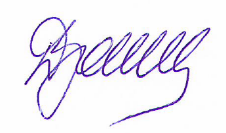 UAB „DGE Baltic Soil and Environment“ Dana Bagdonavičienėdirektoriaus pavaduotoja aplinkosaugai									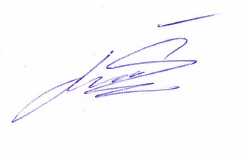 Aplinkosaugos inžinierius                         Laurynas ŠaučiūnasVilnius2018Aplinkos oro taršos vertinimasRengiama planuojamų UAB „Elektrėnų komunalinis ūkis“ nuotekų valymo įrenginiuose susidariusio dumblo laikymo aikštelių Aplinkelio g. 2, Alesninkų k., Vievio sen., Elektrėnų sav. (toliau – ūkinės veiklos objektas) oro ir kvapo taršos vertinimo ataskaita.Aplinkos oro teršalų ir kvapo sklaidos skaičiavimai atlikti naudojant „AERMOD View“ matematinio modeliavimo programinę įrangą, versija 9.1.0 (1996-2015 Lakes Environmental Software).Aplinkos oro taršos šaltiniaiŪkinės veiklos objekto teritorijoje veikia 4 stacionarūs neorganizuoti aplinkos oro taršos šaltiniai (toliau – o.t.š.). Nuotekų valymo įrenginiuose susidariusio dumblo laikymui planuojama įrengti 4 vnt. dumblo saugojimo aikštelių, todėl po sprendinių įgyvendinimo teritorijoje iš viso veiks 8 stacionarūs neorganizuoti o.t.š. ir 1 mobilus neorganizuotas o.t.š.Esami o.t.š.:Neorganizuotas o.t.š. Nr. 601 – buferinis rezervuaras Nr.1 (perteklinių nuotekų laikino surinkimo rezervuaras), kurio plotas – 929,41 m2, aukštis – 3,47 m. Iš o.t.š. išsiskiria amoniakas (NH3), sieros vandenilis (H2S) ir kvapas;Neorganizuotas o.t.š. Nr. 602 – buferinis rezervuaras Nr.2 (perteklinių nuotekų laikino surinkimo rezervuaras), kurio plotas – 929,41 m2, aukštis – 3,47 m. Iš o.t.š. išsiskiria amoniakas (NH3), sieros vandenilis (H2S) ir kvapas;Neorganizuotas o.t.š. Nr. 603 – integruotas biologinis reaktorius (sekcija Nr. 1), kurio  bendras plotas, įskaitant dumblo stabilizavimo talpą, yra 1244,4 m2, aukštis – 0,5 m. Iš o.t.š. išsiskiria amoniakas (NH3), sieros vandenilis (H2S) ir kvapas;Neorganizuotas o.t.š. Nr. 604 – integruotas biologinis reaktorius (sekcija Nr. 2), kurio  bendras plotas, įskaitant dumblo stabilizavimo talpą, yra 1244,4 m2, aukštis – 0,5 m. Iš o.t.š. išsiskiria amoniakas (NH3), sieros vandenilis (H2S) ir kvapas;Planuojami o.t.š.:Neorganizuoti o.t.š. Nr. 605, Nr. 606, Nr. 607 ir Nr. 608 – dumblo saugojimo aikštelės Nr. 1, Nr. 2, Nr. 3 ir Nr. 4. Vienos saugojimo aikštelės plotas – 3  000 m2, bendras aikštelių plotas 12 000 m2. Iš o.t.š. išsiskirs amoniakas (NH3) ir kvapas;Mobilus neorganizuotas o.t.š. – dumblo transportavimas iš dumblo apdorojimo pastato į planuojamas dumblo saugojimo aikšteles. Iš o.t.š. išsiskirs amoniakas (NH3) ir kvapas;Aplinkos oro teršalų emisijos skaičiavimasAmoniako (NH3) ir sieros vandenilio (H2S) momentinis ir metinis kiekis, išsiskiriantis iš esamų o.t.š. Nr. 601, Nr. 602, Nr. 603 ir Nr. 604, apskaičiuoti vadovaujantis literatūros šaltiniu „Emission Characteristics and Factors of Selected Odorous Compounds at a Wastewater Treatment Plant”, kurio 6-oje lentelėje pateikti amoniako ir sieros vandenilio emisijos faktoriai.  Siekiant įvertinti blogiausią galimą variantą, skaičiavimuose priimta, kad buferiniai rezervuarai Nr. 1 ir Nr. 2 yra pripildyti perteklinėmis nuotekomis, todėl skaičiavimuose įvertinta, kad visi esami o.t.š. veikia 8760 val./metus. Iš o.t.š. Nr. 601, Nr. 602, Nr. 603 ir Nr. 604 išsiskiriančio metinio ir momentinio amoniako bei sieros vandenilio kiekio skaičiavimo rezultatai pateikti 
1-oje lentelėje.  1 lentelė. Maksimalios momentinės ir metinės taršos skaičiavimo rezultatai iš esamų aplinkos oro taršos šaltiniųAmoniako (NH3) momentinis ir metinis kiekis, išsiskirsiantis iš planuojamų o.t.š. Nr. 605, Nr. 606, Nr. 607 ir Nr. 608, apskaičiuotas vadovaujantis Aplinkos apsaugos agentūros parengta ataskaita, siekiant įvertinti ar dėl UAB „Vilniaus vandenys“ nuotekų valyklos teritorijoje vykdomos veiklos nėra viršijami amoniako, metilmerkaptano, butilmerkaptano ir etilmerkaptano normatyvai aplinkos ore. Ataskaitoje pateiktas amoniako emisijos koeficientas iš dumblo saugojimo aikštelių svyruoja nuo 0,0000568-0,0001 g/m2/s. Kitų teršalų aptikti tik pėdsakai, jų koncentracija buvo mažesnė už metodo aptikimo ribą. Skaičiavimuose priimta, kad iš planuojamų dumblo saugojimo aikštelių susidarys didžiausia galima 0,0001 g/m2/s amoniako emisija.Dumblo laikymo aikštelių paviršiuje planuojama įrengti lengvos konstrukcijos HDPE tipo plėvelės dangą. Plėvelė bus atidengiama krovos darbų metu ir uždengiama baigus darbus. Per darbo dieną bus atliekami 3 reisai atvežant dumblą iš dumblo apdorojimo pastato į dumblo saugojimo aikšteles, o vežimo darbai užtruks 1,5 val./dieną. Iš viso per metus dumblas bus atvežamas 50 dienų, todėl bendras vienos dumblo saugojimo aikštelės atidengimo laikas bus 75 val./metus. Įvertinus ir plėvelės atidengimą dumblo išvežimui iš aikštelių, bendras vienos aikštelės atidengimo laikas bus 150 val./metus. Skaičiavimuose įvertinta, kad amoniako emisija į aplinkos orą išsiskirs tik krovos darbų metu, kuomet atidengiama plėvelės danga. Taip pat, siekiant įvertinti blogiausią galimą variantą, skaičiavimuose priimta, kad vienu metu gali būti atidengtos viso 4-ios planuojamos dumblo saugojimo aikštelės. Iš o.t.š. Nr. 605, Nr. 606, Nr. 607 ir Nr. 608 išsiskiriančio metinio ir momentinio amoniako bei sieros vandenilio kiekio skaičiavimo rezultatai pateikti 2-oje lentelėje.  Taip pat, skaičiavimuose priimta, kad transportuojant dumblą iš dumblo apdorojimo pastato į planuojamas dumblo saugojimo aikšteles, nuo neuždengto mobilaus neorganizuoto o.t.š. paviršiaus ploto išsiskirs 0,0001 g/m2/s. Mobilaus o.t.š. veikimo laikas – 75 val./metus. Pagal „AERMO View“ linijinių šaltinių skaičiavimo metodiką, bendra emisija transportuojant dumblą bus 0,24 g/s. Metinė tarša sudarys – 0,0648 t/metus. Dumblo išvežimas iš dumblo saugojimo aikštelių nevertinamas, kadangi planuojama, jog dumblas bus išvežamas sandariomis transporto priemonėmis. 2 lentelė. Maksimalios momentinės ir metinės taršos skaičiavimo rezultatai iš planuojamų aplinkos oro taršos šaltiniųAplinkos oro taršos šaltinių fiziniai duomenys pateikti 3-oje lentelėje, o suskaičiuota momentinė ir metinė tarša į aplinkos orą 4-oje lentelėje. 3 lentelė. Stacionarių aplinkos oro teršalų išskyrimo šaltinių fiziniai duomenysPastaba: neorganizuotų o.t.š. Nr. 603, Nr. 604, Nr. 605, Nr. 606, Nr. 607 ir Nr. 608 koordinatės yra plotinių taršos šaltinių kampas, neorganizuotų o.t.š Nr. 601 ir Nr. 602 koordinatės yra plotinio taršos šaltinio centras.4 lentelė. Tarša į aplinkos orąAplinkos oro teršalų pažemio koncentracijos skaičiavimo rezultataiTeršalų sklaidos skaičiavimai atlikti naudojant AERMOD View“ matematinio modeliavimo programinę įrangą, versija 9.1.0 (1996-2015 Lakes Environmental Software). Programos galimybės leidžia įvertinti ne tik skirtingų aplinkos oro taršos šaltinių (taškiniai, linijiniai, plotiniai, tūriniai) išskiriamų teršalų koncentracijas, bei parinkus atitinkamus parametrus, simuliuoti iš taršos šaltinių išskiriančių teršalų sklaidos scenarijus. „AERMOD View“ modelis taip pat taikomas oro kokybei kontroliuoti, o jo algoritmai yra skirti pažemio sluoksniui, vėjo, turbulencijos ir temperatūros vertikaliems profiliams, vietovės tipams įvertinti, bei valandos vidurkių koncentracijoms (1-24 val., mėnesio, metų) apskaičiuoti, todėl naudojami artimiausių meteorologijos stočių matavimo realiame laike duomenys. AERMOD View modelis yra įtrauktas į Lietuvos Respublikos Aplinkos ministerijos rekomenduojamų modelių, skirtų vertinti poveikį aplinkai, sąrašą. Gauti rezultatai palyginami tiek su Europos Sąjungos reglamentuojamomis, tiek su nustatytomis Lietuvos nacionalinėmis oro teršalų ribinėmis koncentracijos vertėmis. Teršalų pasiskirstymui aplinkoje didelę įtaką turi meteorologinės sąlygos, todėl buvo naudojama Lietuvos hidrometeorologijos tarnybos (toliau – LHMT) 2015 m. gegužės 27 d. ir 2018 m. gegužės 16 d. pateikta penkerių metų (2011-01-01–2015-12-31) Vilniaus meteorologijos stoties meteorologinių duomenų suvestine teršalų skaičiavimo modeliams, kurią sudaro kas 1 valandą, kas 3 valandas ir kas 6 valandas išmatuoti meteorologiniai elementai: oro temperatūra (°C), vėjo greitis (m/s), vėjo kryptis (0°- 360°),  debesuotumas (balais), kritulių kiekis (mm). LHMT pažymos pateikiamos Priede Nr. 3: „Pažymos apie hidrometeorologines sąlygas“.Vadovaujantis Teršalų sklaidos skaičiavimo modelių, foninio aplinkos oro užterštumo
duomenų ir meteorologinių duomenų naudojimo tvarkos ūkinės veiklos poveikiui aplinkos orui
įvertinti, patvirtintos Lietuvos Respublikos aplinkos ministro 2007 m. lapkričio 30 d. įsakymu Nr. 01-653 „Dėl teršalų sklaidos skaičiavimo modelių, foninio aplinkos oro užterštumo duomenų ir meteorologinių duomenų naudojimo tvarkos ūkinės veiklos poveikiui aplinkos orui įvertinti“ ir Foninio aplinkos oro užterštumo duomenų naudojimo ūkinės veiklos poveikiui aplinkos orui įvertinti rekomendacijų, patvirtintų Aplinkos apsaugos agentūros direktoriaus 2008 m. liepos 10 d. įsakymu Nr. AV-112 „Dėl foninio aplinkos oro užterštumo duomenų naudojimo ūkinės veiklos poveikiui aplinkos orui įvertinti rekomendacijų patvirtinimo“ reikalavimais, atliekat planuojamos ūkinės veiklos poveikio aplinkos orui vertinimą, amoniako pažemio koncentracijos skaičiavimui naudoti greta esančių įmonių (2 km spinduliu) aplinkos oro taršos šaltinių ir iš jų išmetamų teršalų inventorizacijos ataskaitų duomenys.Aplinkos apsaugos agentūros išduotas aplinkos oro teršalų foninių koncentracijų raštas 
Nr. (28.7)-A4-50) (2018-01-04) ir greta esančių įmonių (2 km atstumu) oro taršos šaltinių ir iš jų išmetamų teršalų inventorizacijos ataskaitų duomenys pateikti Priede Nr. 4: „Aplinkos teršalų foninės koncentracijos“.Greta esančios įmonės (2 km spindulių), kurių oro taršos šaltinių ir iš jų išmetamų teršalų inventorizacijos ataskaitų duomenys naudoti, atliekant planuojamos ūkinės veiklos poveikio aplinkos orui vertinimą:AB „Zelvė“ Daučiuliškių k., Vievio sen., Elektrėnų sav.;UAB „Alesninkų paukštynas“ Daučiuliškių k., Vievio sen., Elektrėnų sav.Specifinių aplinkos oro teršalų (amoniako ir sieros vandenilio) pažemio koncentracijos lygintos su atitinkamo laikotarpio ribinėmis užterštumo vertėmis, nustatytomis 2000 m spalio 30 d. Lietuvos Respublikos aplinkos ir sveikatos apsaugos ministrų įsakymu Nr. 471/582 ,,Dėl teršalų, kurių kiekis aplinkos ore ribojamas pagal Europos sąjungos kriterijus, sąrašo ir teršalų, kurių kiekis aplinkos ore ribojamas pagal nacionalinius kriterijus, sąrašo ir ribinių aplinkos oro užterštumo verčių patvirtinimo” (Žin., 2000, Nr. 100-3185). Specifinių aplinkos oro teršalų, ribojamų pagal nacionalinius kriterijus, ribinės vertės pateiktos 5-oje lentelėje.5 lentelė. Teršalų, ribojamų pagal nacionalinius kriterijus, ribinės užterštumo vertėsPastaba. Ūkinės veiklos poveikio aplinkos orui vertinimui taikoma 1 val. 98,5 procentilio (pusės valandos) ribinės vertės, o teršalams, kuriems pusės valandos ribinės vertės nenustatytos, taikomos vidutinės paros ribinės vertės.Apibendrintos oro teršalų skaidos skaičiavimo rezultatų maksimalios vertės pateikiamos 6-oje lentelėje.6 lentelė. Suskaičiuotos maksimalios oro teršalų pažemio koncentracijos.  Amoniakas (NH3). Suskaičiuota didžiausia 1 val. 98,5 procentilio amoniako koncentracija be fono siekia 4,1 µg/m3 (2,0 % Rv) ir neviršija nustatyto ribinės vertės, o su fonu 206,8 µg/m3 (103,4 % Rv) ir 6,8 µg/m3 viršija nustatyta ribinę vertę. Didžiausia leistina 200,0 µg/m3 1 val. 98,5 procentilio amoniako koncentracija dėl foninių taršos šaltinių viršijama AB „Zelvė“ ir UAB „Alesninkų paukštynas“ Daučiuliškių k., Vievio sen., Elektrėnų sav. teritorijoje. UAB „Elektrėnų komunalinis ūkis“ Aplinkkelio g. 2, Alesninkų k., Vievio sen. Elektrėnų sav. teritorijoje ir greta jos esančioje aplinkoje 1 val. 98,5 procentilio amoniako koncentracija nustatytos ribinės vertės neviršija.Sieros vandenilis (H2S). Suskaičiuota didžiausia 1 val. 98,5 procentilio sieros vandenilio koncentracija be fono siekia 0,4 µg/m3 (5,0 % Rv) ir neviršija nustatytos ribinės vertės.Nagrinėtų aplinkos oro teršalų koncentracijos sklaidos žemėlapiai pateikti Priede Nr. 1: 
„Oro taršos sklaidos žemėlapiai“. Oro taršos sklaidai naudotas žingsnio dydis – 100 m, receptorių skaičius –  750 (su fonu) ir 300 (be fono). Oro taršos sklaidos modeliavimas atliekamas pažemio ore 1,5 m aukštyje. Oro taršos sklaidos žemėlapiai atitinka LKS-94 koordinačių sistemą. IšvadosPrognozuojama, kad amoniako (NH3) ir sieros vandenilio (H2S) koncentracijos tiek be fono, tiek su fonu po nuotekų valymo įrenginiuose susidariusio dumblo laikymo aikštelių įrengimo UAB „Elektrėnų komunalinis ūkis“ Aplinkelio g. 2, Alesninkų k., Vievio sen., Elektrėnų sav. aplinkos ore bei artimiausios gyvenamosios aplinkos ore neviršys aplinkos oro užterštumo normų, nustatytų 2000 m spalio 30 d. Lietuvos Respublikos aplinkos ir sveikatos apsaugos ministrų įsakymu Nr. 471/582 ,,Dėl teršalų, kurių kiekis aplinkos ore ribojamas pagal Europos sąjungos kriterijus, sąrašo ir teršalų, kurių kiekis aplinkos ore ribojamas pagal nacionalinius kriterijus, sąrašo ir ribinių aplinkos oro užterštumo verčių patvirtinimo”. Įvertinus greta esančių įmonių (2 km spindulių) aplinkos oro taršos šaltinius ir iš jų išmetamus teršalus, suskaičiuota didžiausios 1 val. 98,5 procentilio amoniako koncentracija viršija aplinkos oro užterštumo normą, nustatytą 2000 m spalio 30 d. Lietuvos Respublikos aplinkos ir sveikatos apsaugos ministrų įsakymu Nr. 471/582 ,,Dėl teršalų, kurių kiekis aplinkos ore ribojamas pagal Europos sąjungos kriterijus, sąrašo ir teršalų, kurių kiekis aplinkos ore ribojamas pagal nacionalinius kriterijus, sąrašo ir ribinių aplinkos oro užterštumo verčių patvirtinimo” dėl foninių taršos šaltinių AB „Zelvė“ ir UAB „Alesninkų paukštynas“, tačiau „Elektrėnų komunalinis ūkis“ teritorijoje ir greta jos esančioje aplinkoje amoniako koncentracija neviršija oro užterštumo normų.Kvapo taršos vertinimasPlanuojamos ūkinės veiklos objekto teritorijoje kvapo emisija galima iš planuojamų dumblo saugojimo aikštelių, dumblo transportavimo ir esamų buferinių rezervuarų ir integruotų biologinių reaktorių.Kvapo taršos šaltiniaiŪkinės veiklos objekto teritorijoje, po planuojamų dumblo saugojimo aikštelių įrengimo, iš viso veiks 8 stacionarūs neorganizuoti o.t.š. ir 1 mobilus neorganizuotas o.t.š., iš kurių į aplinkos orą išsiskirs kvapai.Esami o.t.š.:Neorganizuotas o.t.š. Nr. 601 – buferinis rezervuaras Nr.1 (perteklinių nuotekų laikino surinkimo rezervuaras), kurio plotas – 929,41 m2, aukštis – 3,47 m. Iš o.t.š. išsiskiria 398,6 OUE/s;Neorganizuotas o.t.š. Nr. 602 – buferinis rezervuaras Nr.2 (perteklinių nuotekų laikino surinkimo rezervuaras), kurio plotas – 929,41 m2, aukštis – 3,47 m. Iš o.t.š. išsiskiria 398,6 OUE/s;Neorganizuotas o.t.š. Nr. 603 – integruotas biologinis reaktorius (sekcija Nr. 1), kurio  bendras plotas, įskaitant dumblo stabilizavimo talpą, yra 1244,4 m2, aukštis – 0,5 m. Iš o.t.š. išsiskiria 149,3 OUE/s;Neorganizuotas o.t.š. Nr. 604 – integruotas biologinis reaktorius (sekcija Nr. 2), kurio  bendras plotas, įskaitant dumblo stabilizavimo talpą, yra 1244,4 m2, aukštis – 0,5 m. Iš o.t.š. išsiskiria 149,3 OUE/s;Planuojami o.t.š.:Neorganizuoti o.t.š. Nr. 605, Nr. 606, Nr. 607 ir Nr. 608 – dumblo saugojimo aikštelės Nr. 1, Nr. 2, Nr. 3 ir Nr. 4. Vienos saugojimo aikštelės plotas – 3000 m2, bendras aikštelių plotas 12000 m2. Iš o.t.š. išsiskirs 9596,7 OUE/sMobilus neorganizuotas o.t.š. – dumblo transportavimas iš dumblo apdorojimo pastato į planuojamas dumblo saugojimo aikšteles. Iš o.t.š. išsiskirs 7686,6 OUE/s.Kvapo emisijos skaičiavimasKvapo emisija, išsiskirianti iš esamų o.t.š. Nr. 601, Nr. 602, Nr. 603 ir Nr. 604 vadovaujantis literatūros šaltiniu „Shanganagh & Bray Wastewater Treatment Plant. Odour emission and control”, kurio 2-oje lentelėje pateikti kvapo emisijos faktoriai iš nuotekų valymo įrenginių.Kvapo emisija, išsiskirianti iš planuojamų o.t.š. Nr. 605, Nr. 606, Nr. 607 ir Nr. 608 išsiskirsianti vadovaujantis literatūros šaltiniu „Odour emission inventory of German wastewater treatment plants - Odour flow rates and odour emission capacity” kurio 2-oje lentelėje pateiktas kvapo emisijos faktorius sausintam dumblui.Kvapo emisijos skaičiavimo rezultatai iš esamų o.t.š. Nr. 601 Nr. 602, Nr. 603 ir Nr. 604 ir planuojamų o.t.š. Nr. 605, Nr. 606, Nr. 607 ir Nr. 608 pateikti 7-oje lentelėje.7 lentelė. Kvapo emisijos skaičiavimo rezultatai iš esamų ir planuojamų aplinkos oro taršos šaltiniųTaip pat, skaičiavimuose priimta, kad transportuojant dumblą iš dumblo apdorojimo pastato į planuojamas dumblo saugojimo aikšteles, nuo neuždengto mobilaus neorganizuoto o.t.š. paviršiaus ploto išsiskirs 11 516,0 OUE/m2/h. Pagal „AERMO View“ linijinių šaltinių skaičiavimo metodiką, bendra kvapo emisija transportuojant dumblą bus 7 686,6  OUE /s.Kvapo pažemio koncentracijos skaičiavimo rezultataiKvapo sklaidos skaičiavimai atliekami naudojant „AERMOD View“ matematinio modeliavimo programinė įranga, versija 9.1.0 (1996-2015 Lakes Environmental Software). Programos galimybės leidžia įvertinti ne tik skirtingų aplinkos oro taršos šaltinių išskiriamų teršalų koncentracijas, bei parinkus atitinkamus parametrus, simuliuoti iš taršos šaltinių išskiriančių kvapų sklaidos scenarijus. Modelio galimybės leidžia suskaičiuoti tiek vienos, tiek kelių medžiagų susidariusią kvapo koncentraciją, bei naudoti teršalų išsiskyrimo šaltiniuose kvapo koncentracijos nustatymo tyrimais įvertintą kvapo koncentraciją.AERMOD View programa skaičiuojama 1 valandos kvapo koncentracijos pasiskirstymas, pritaikant 98,0 procentilį. Gauti rezultatai lyginami su HN 121:2010 nurodyta kvapo koncentracijos ribine verte - 8 OUE/m3.Kvapo sklaidos skaičiavimams naudojama LHMT 2015 m. gegužės 27 d. ir 2018 m. gegužės 16 d. pateikta penkerių metų (2011-01-01–2015-12-31) Vilniaus meteorologijos stoties meteorologinių duomenų suvestinė teršalų skaičiavimo modeliams.Apibendrinti kvapo skaidos skaičiavimo rezultatai prie planuojamos ūkinės veiklos objekto sklypo ribų ir artimiausioje gyvenamojoje aplinkoje pateikti 8-oje ir 9-oje lentelėse.8 lentelė. Suskaičiuota kvapo koncentracija ties planuojamos ūkinės veiklos objekto sklypo ribomisSuskaičiuota didžiausia kvapo koncentracija, kuri gauta planuojamos ūkinės veiklos objekto sklypo ribose, sudaro 3,6 OUE/m3 ir neviršija HN 121:2010 nustatytos 8,0 OUE/m3 ribinės vertės. Ties ūkinės veiklos objekto sklypo ribomis kvapo koncentracija sudaro 0,2-2,0 OUE/m3.9 lentelė. Suskaičiuota kvapo koncentracija artimiausioje gyvenamojoje aplinkojeSuskaičiuota kvapo koncentracija artimiausios gyvenamosios aplinkos ore sudaro 0,3-1,0 OUE/m3 ir neviršija HN 121:2010 nustatytos 8,0 OUE/m3 ribinės vertės.Kvapo sklaidos žemėlapis pateiktas Priede Nr. 2: „Kvapo sklaidos žemėlapis“. Kvapo sklaidai naudotas žingsnio dydis – 100, receptorių skaičius – 300. Sklaidos modeliavimas atliktas pažemio ore 1,5 m aukštyje. Kvapo sklaidos žemėlapiai atitinka LKS-94 koordinačių sistemą.Išvados:Prognozuojama, kad po nuotekų valymo įrenginiuose susidariusio dumblo laikymo aikštelių įrengimo, kvapo koncentracija ties UAB „Elektrėnų komunalinis ūkis“ sklypo ribomis sudarys 0,2-2,0 OUE/m3 ir neviršys HN 121:2010 nustatytos 8,0 OUE/m3 ribinės vertės. Didžiausia kvapo koncentracija, kuri nustatyta planuojamos ūkinės veiklos objekto sklypo ribose, sudaro 3,6 OUE/m3 ir taip pat neviršija HN 121:2010 nustatytos 8,0 OUE/m3 ribinės vertės.Prognozuojama, kad kvapo koncentracija artimiausios gyvenamosios aplinkos ore sudarys 0,3-1,0 OUE/m3 ir taip pat neviršys HN 121:2010 nustatytos 8,0 OUE/m3 ribinės vertės.Priedas Nr. 1: Oro taršos sklaidos žemėlapiai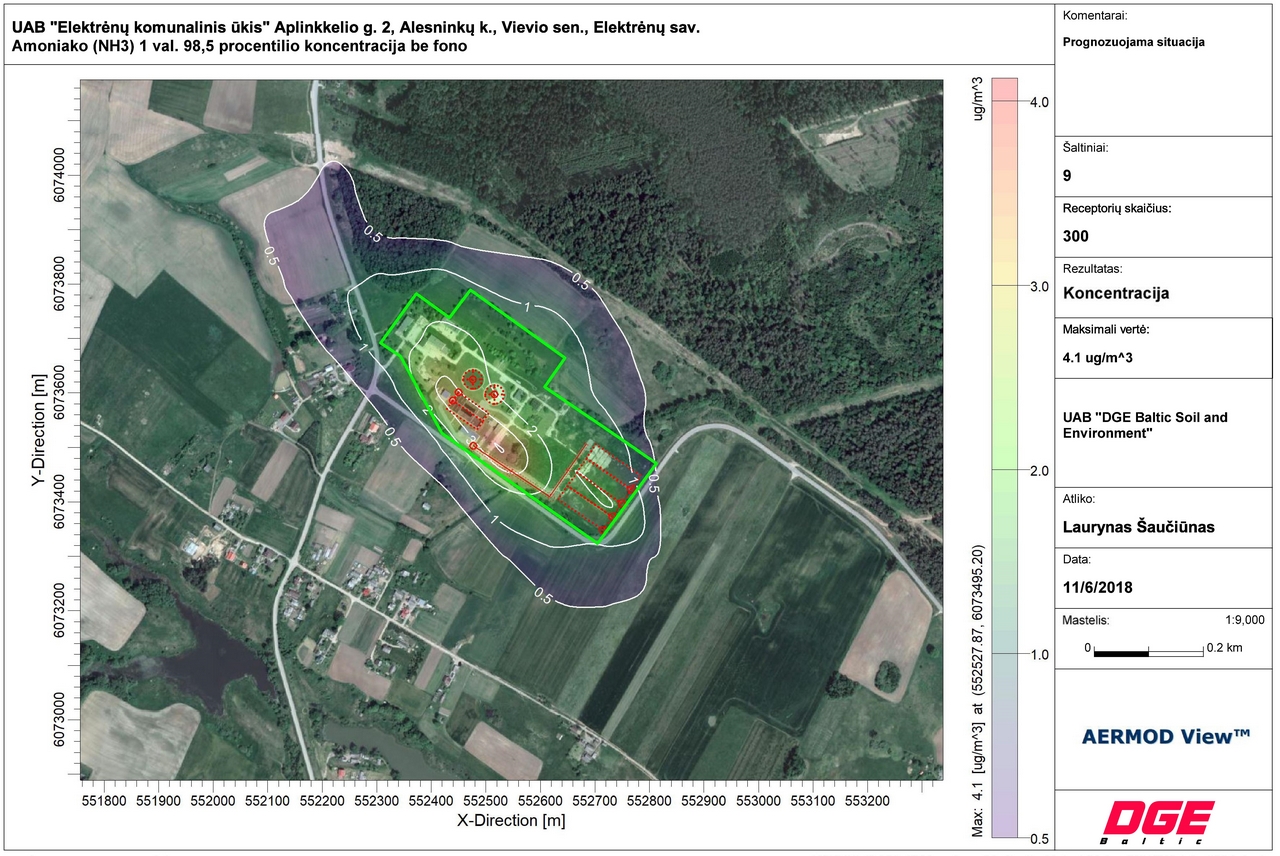 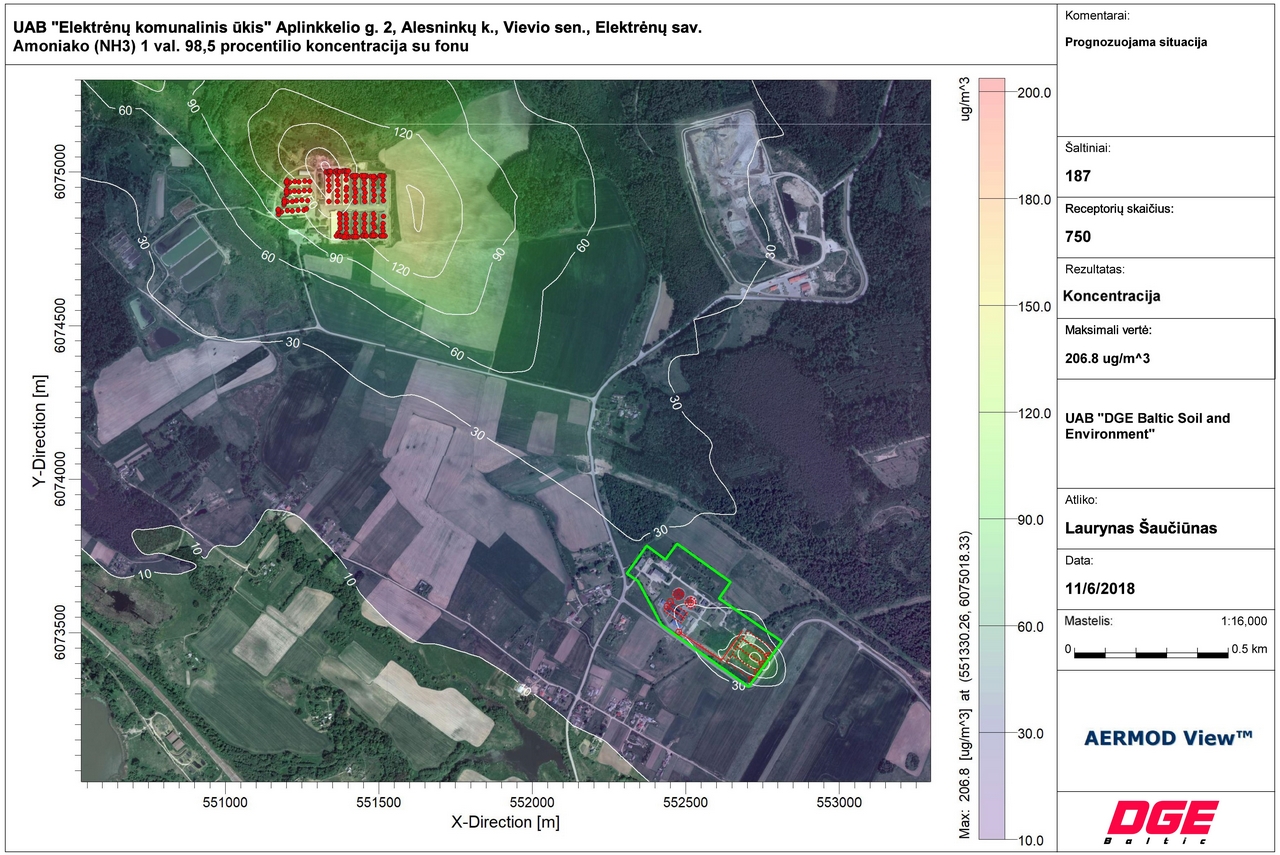 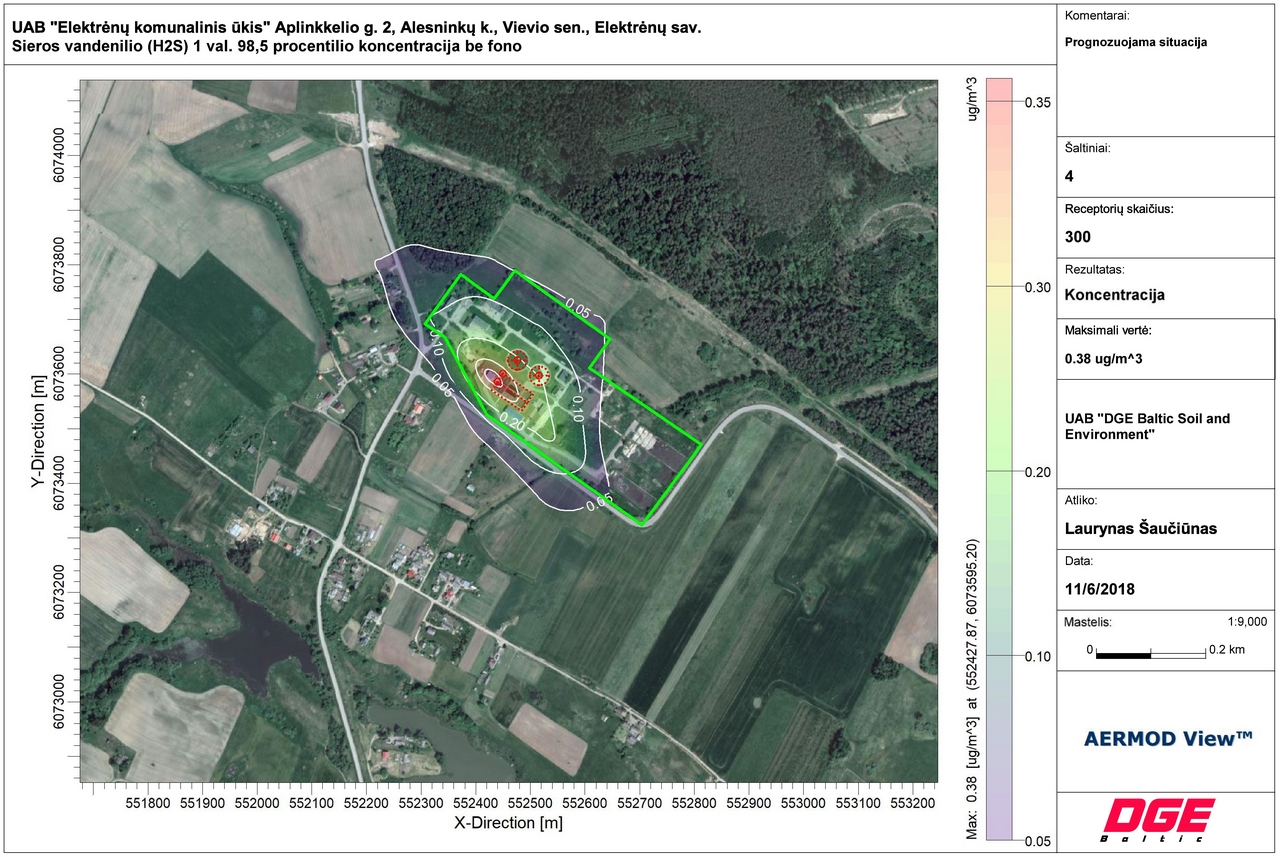 Priedas Nr. 2: Kvapo sklaidos žemėlapis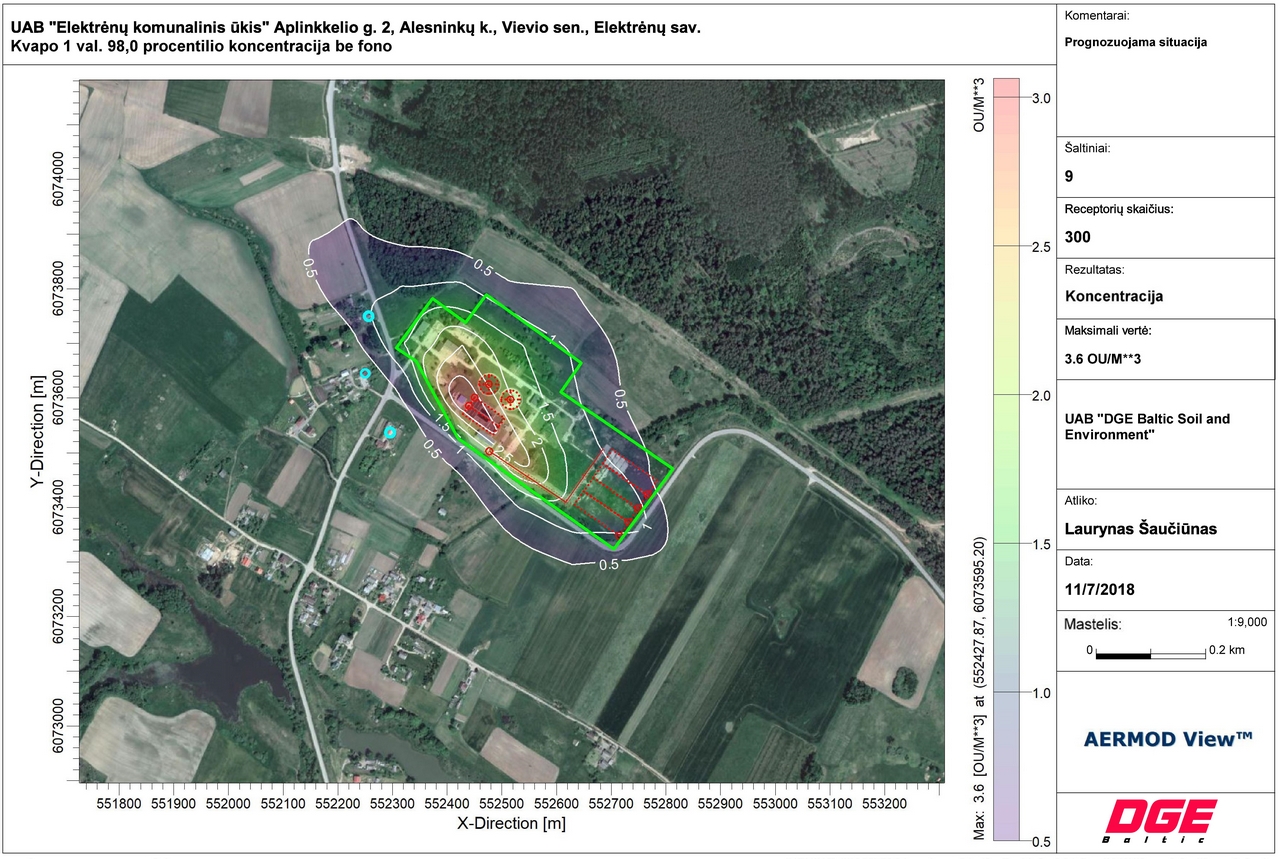 Priedas Nr. 3: Pažymos apie hidrometeorologines sąlygas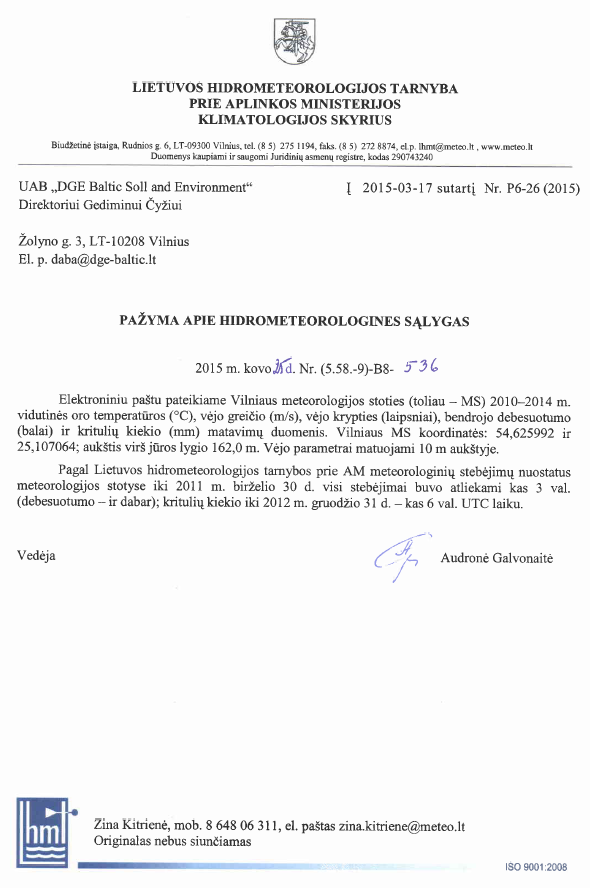 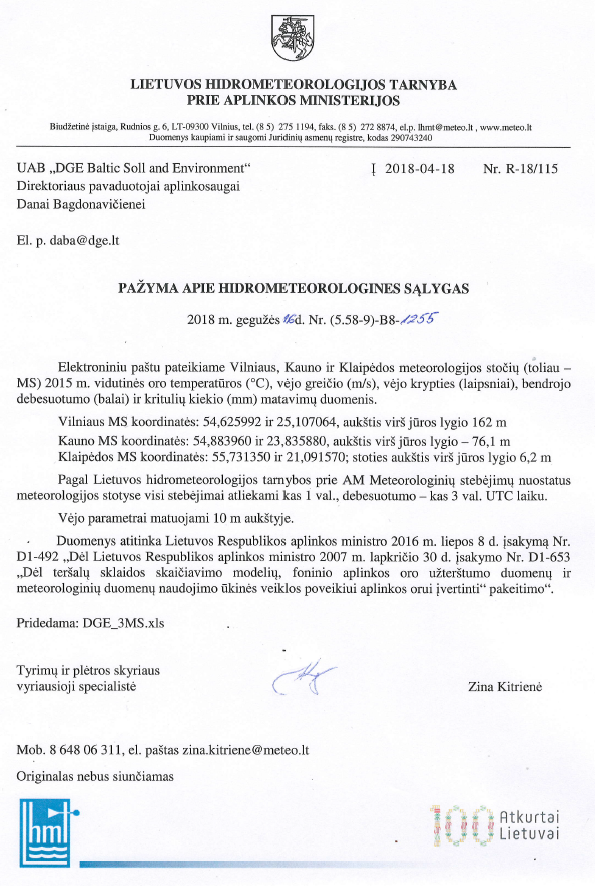 Priedas Nr. 4: Aplinkos teršalų foninės koncentracijos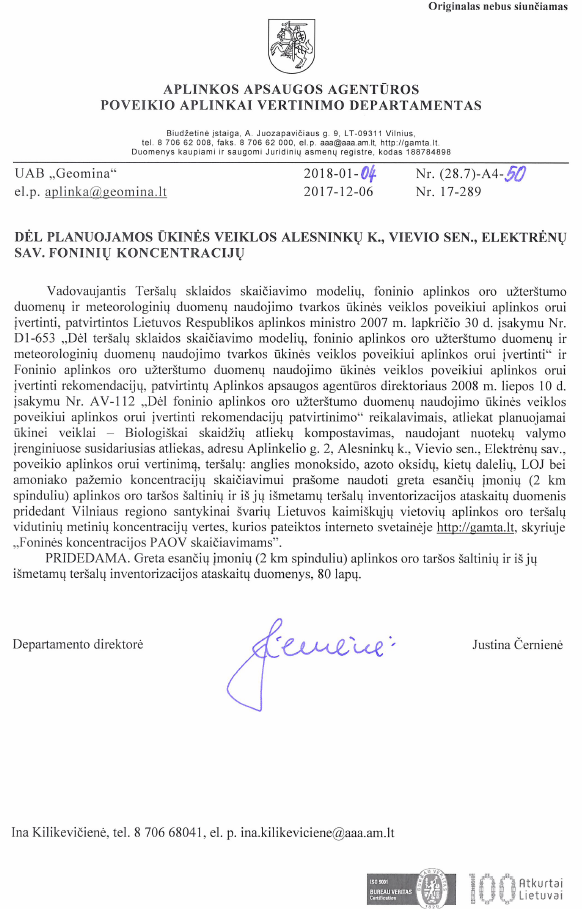 AB ”Zelvė“ Daučiuliškių k., Vievio sen., Elektrėnų sav                                                                                                                                                                                                                                                                 2.2 lentelė.UAB „Alesninkų paukštynas“ Daučiuliškių k., Vievio sen., Elektrėnų sav.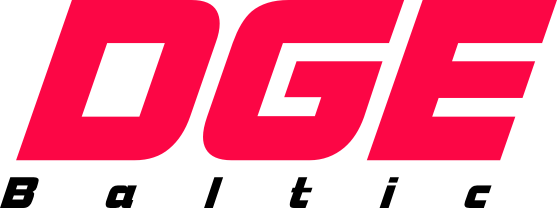 UAB „DGE Baltic Soil and Environment“Smolensko g. 3, LT- 03202 Vilnius Tel.: 8 5 2644304 Į. k.: 300085690PVM k.: LT100002760910www.dge.lt, el. p.: info@dge.ltTaršos šaltinio pavadinimasTaršos šaltinio Nr.Teršalo pavadinimasEmisijos faktoriusEmisijos faktoriaus matavimo vnt.Taršos šaltinio plotas, m2Suskaičiuota maksimali momentinė tarša, g/sSuskaičiuota metinė tarša, t/metusBuferinis rezervuaras Nr. 1601Amoniakas (NH3)18,96µg/m2/min929,410,000280,0088Buferinis rezervuaras Nr. 1601Sieros vandenilis (H2S)0,75µg/m2/min929,410,0000110,00035Buferinis rezervuaras Nr. 2602Amoniakas (NH3)18,96µg/m2/min929,410,000280,0088Buferinis rezervuaras Nr. 2602Sieros vandenilis (H2S)0,75µg/m2/min929,410,0000110,00035Integruotas biologinis reaktorius (sekcija 
Nr. 1)603Amoniakas (NH3)5,12µg/m2/min1244,40,000110,0035Integruotas biologinis reaktorius (sekcija 
Nr. 1)603Sieros vandenilis (H2S)0,80µg/m2/min1244,40,0000160,0005Integruotas biologinis reaktorius (sekcija 
Nr. 1)604Amoniakas (NH3)5,12µg/m2/min1244,40,000110,0035Integruotas biologinis reaktorius (sekcija 
Nr. 1)604Sieros vandenilis (H2S)0,80µg/m2/min1244,40,0000160,0005Taršos šaltinio pavadinimasTaršos šaltinio Nr.Teršalo pavadinimasEmisijos faktoriusEmisijos faktoriaus matavimo vnt.Taršos šaltinio plotas, m2Suskaičiuota maksimali momentinė tarša, g/sSuskaičiuota metinė tarša, t/metusDumblo saugojimo aikštelė Nr. 1605Amoniakas (NH3)0,0001g/m2/s3000,00,30,1620Dumblo saugojimo aikštelė Nr. 2606Amoniakas (NH3)0,0001g/m2/s3000,00,30,1620Dumblo saugojimo aikštelė Nr. 3607Amoniakas (NH3)0,0001g/m2/s3000,00,30,1620Dumblo saugojimo aikštelė Nr. 4608Amoniakas (NH3)0,0001g/m2/s3000,00,30,1620Teršalų išskyrimo šaltiniaiTeršalų išskyrimo šaltiniaiTeršalų išskyrimo šaltiniaiTeršalų išskyrimo šaltiniaiTeršalų išskyrimo šaltiniaiIšmetamųjų dujų rodikliai pavyzdžio paėmimo (matavimo) vietojeIšmetamųjų dujų rodikliai pavyzdžio paėmimo (matavimo) vietojeIšmetamųjų dujų rodikliai pavyzdžio paėmimo (matavimo) vietojeIšmetamųjų dujų rodikliai pavyzdžio paėmimo (matavimo) vietojePavadinimasNr.KoordinatėsAukštis, mIšmetimo angos matmenys, mSrauto greitis, m/sTemperatūra, ºCtūrio debitas, Nm3/sTeršalų išmetimo trukmė, val./m123456789Buferinis rezervuaras Nr. 1601X: 552476Y: 60736253,4717,2---8760Buferinis rezervuaras Nr. 2602X: 552516Y: 60735973,4717,2---8760Integruotas biologinis reaktorius (sekcija Nr. 1)603X: 552449Y: 60736010,518,5 x 67,3---8760Integruotas biologinis reaktorius (sekcija Nr. 2)604X: 552439Y: 60735860,518,5 x 67,3---8760Dumblo saugojimo aikštelė Nr. 1605X: 552714Y: 60733481,0100,0 x 30,0---150Dumblo saugojimo aikštelė Nr. 2606X: 552732Y: 60733721,0100,0 x 30,0---150Dumblo saugojimo aikštelė Nr. 3607X: 552749Y: 60733971,0100,0 x 30,0---150Dumblo saugojimo aikštelė Nr. 4608X: 552766Y: 60734231,0100,0 x 30,0---150Taršos šaltiniaiTaršos šaltiniaiTeršalaiTeršalaiNumatoma (prašoma leisti) taršaNumatoma (prašoma leisti) taršaNumatoma (prašoma leisti) taršaPavadinimasNr.PavadinimasKodasVienkartinis dydisVienkartinis dydisMetinė, t/metusPavadinimasNr.PavadinimasKodasvnt.maks.Metinė, t/metus1234567Buferinis rezervuaras Nr. 1601Amoniakas134g/s0,000280,0088Buferinis rezervuaras Nr. 1601Sieros vandenilis1778g/s0,0000110,00035Buferinis rezervuaras Nr. 2602Amoniakas134g/s0,000280,0088Buferinis rezervuaras Nr. 2602Sieros vandenilis1778g/s0,0000110,00035Integruotas biologinis reaktorius (sekcija Nr. 1)603Amoniakas134g/s0,000110,0035Integruotas biologinis reaktorius (sekcija Nr. 1)603Sieros vandenilis1778g/s0,0000160,0005Integruotas biologinis reaktorius (sekcija Nr. 2)604Amoniakas134g/s0,000110,0035Integruotas biologinis reaktorius (sekcija Nr. 2)604Sieros vandenilis1778g/s0,0000160,0005Dumblo saugojimo aikštelė Nr. 1605Amoniakas134g/s0,300,1620Dumblo saugojimo aikštelė Nr. 1606Amoniakas134g/s0,300,1620Dumblo saugojimo aikštelė Nr. 1607Amoniakas134g/s0,300,1620Dumblo saugojimo aikštelė Nr. 1608Amoniakas134g/s0,300,1620Teršalo pavadinimasRibinė aplinkos oro užterštumo vertė, mg/m3Ribinė aplinkos oro užterštumo vertė, mg/m3Teršalo pavadinimas1 val. 98,5 procentilioVidutinė 24 val.Amoniakas (NH3)0,20,04Sieros vandenilis (H2S)0,008-Teršalas, taikomas vidurkinimo laikotarpis, skaičiuojamas procentilisMaks. koncentracija be fonoMaks. koncentracija be fonoMaks. koncentracija su fonuMaks. koncentracija su fonuTeršalas, taikomas vidurkinimo laikotarpis, skaičiuojamas procentilisµg/m3RV dalis, %µg/m3RV dalis, %Amoniakas 1 val. 98,5 procentilio4,12,0206,8103,4Sieros vandenilis 1 val. 98,5 procentilio0,45,0--Taršos šaltinio pavadinimasTaršos šaltinio Nr.Emisijos faktoriusEmisijos faktoriaus matavimo vnt.Taršos šaltinio plotas, m2Suskaičiuota momentinė emisija, OUE/sBuferinis rezervuaras Nr. 16011544,0OUE/m2/h929,41398,6Buferinis rezervuaras Nr. 26021544,0OUE/m2/h929,41398,6Integruotas biologinis reaktorius (sekcija Nr. 1)603447,0OUE/m2/h1244,4149,3Integruotas biologinis reaktorius (sekcija Nr. 2)604447,0OUE/m2/h1244,4149,3Dumblo saugojimo aikštelė Nr. 160511516,0OUE/m2/h3000,09596,7Dumblo saugojimo aikštelė Nr. 260611516,0OUE/m2/h3000,09596,7Dumblo saugojimo aikštelė Nr. 360711516,0OUE/m2/h3000,09596,7Dumblo saugojimo aikštelė Nr. 460811516,0OUE/m2/h3000,09596,7Kvapo koncentracijos vertinimo vieta / sklypo ribaSuskaičiuota kvapo koncentracija, OUE/m3Šiaurės rytinė sklypo riba0,2-1,1Pietrytinė sklypo riba0,2-1,4Pietvakarinė sklypo riba0,7-2,0Šiaurės vakarinė sklypo riba1,1-1,5Kvapo koncentracijos vertinimo vieta / adresasSuskaičiuota kvapo koncentracija, OUE/m3Naujakiemio k. 1A0,3Naujakiemio k. 20,4Naujakiemio k. 41,0STACIONARIŲJŲ TARŠOS ŠALTINIŲ FIZINIAI DUOMENYSSTACIONARIŲJŲ TARŠOS ŠALTINIŲ FIZINIAI DUOMENYSSTACIONARIŲJŲ TARŠOS ŠALTINIŲ FIZINIAI DUOMENYSSTACIONARIŲJŲ TARŠOS ŠALTINIŲ FIZINIAI DUOMENYSSTACIONARIŲJŲ TARŠOS ŠALTINIŲ FIZINIAI DUOMENYSSTACIONARIŲJŲ TARŠOS ŠALTINIŲ FIZINIAI DUOMENYSSTACIONARIŲJŲ TARŠOS ŠALTINIŲ FIZINIAI DUOMENYSSTACIONARIŲJŲ TARŠOS ŠALTINIŲ FIZINIAI DUOMENYSSTACIONARIŲJŲ TARŠOS ŠALTINIŲ FIZINIAI DUOMENYSSTACIONARIŲJŲ TARŠOS ŠALTINIŲ FIZINIAI DUOMENYSAB "Zelvė"AB "Zelvė"AB "Zelvė"AB "Zelvė"AB "Zelvė"AB "Zelvė"AB "Zelvė"AB "Zelvė"AB "Zelvė"2.1  lentelėTaršos šaltiniaiTaršos šaltiniaiTaršos šaltiniaiTaršos šaltiniaiTaršos šaltiniaiTaršos šaltiniaiIšmetamųjų dujų rodikliai pavyzdžio paėmimo (matavimo) vietojeIšmetamųjų dujų rodikliai pavyzdžio paėmimo (matavimo) vietojeIšmetamųjų dujų rodikliai pavyzdžio paėmimo (matavimo) vietojeteršalų išmetimo trukmė, val./mpavadinimasNr.koordinatėskoordinatėsaukštis, mišmetimo angos matmenys, msrauto greitis, m/stemperatūra, oCtūrio debitas, Nm3/steršalų išmetimo trukmė, val./mpavadinimasNr.XYaukštis, mišmetimo angos matmenys, msrauto greitis, m/stemperatūra, oCtūrio debitas, Nm3/steršalų išmetimo trukmė, val./m1233456789kaminas0016074814,0551309,06,00,173,8350,0768760kaminas0026074811,0551357,06,00,173,5710,0638760dulkių gaudytuvas0056074895,0551302,01,20,256,1150,28450dulkių gaudytuvas0066074889,0551302,01,50,43,7160,43950ortakis0276074862,0551392,06,00,8210,7185,2788760ortakis0286074848,0551394,06,00,8210,7185,2788760ortakis0296074833,0551393,06,00,8210,7185,2788760ortakis0306074818,0551394,06,00,828,4184,1678760ortakis0316074802,0551393,06,00,828,4184,1678760ortakis0326074788,0551384,01,51,38,91811,111324ortakis0336074789,0551388,01,51,38,91811,111324ortakis034 6074789 551398,01,51,38,91811,111324ortakis0356074789,0551403,01,51,38,91811,111324ortakis0366074864,0551424,06,00,8210,7185,2788760ortakis0376074850,0551421,06,00,8210,7185,2788760ortakis0386074832,0551424,06,00,8210,7185,2788760ortakis0396074817,0551422,06,00,828,4184,1678760ortakis0406074804,0551424,06,00,828,4184,1678760ortakis0416074789,0551415,01,51,38,91811,111324ortakis0426074789,0551419,01,51,38,91811,111324ortakis0436074789,0551426,01,51,38,91811,111324ortakis0446074789,0551430,01,51,38,91811,111324ortakis0456074861,0551454,06,00,828,4184,1678760ortakis0466074849,0551452,06,00,828,4184,1678760ortakis0476074832,0551454,06,00,8210,7185,2788760ortakis0486074803,0551454,06,00,8210,7185,2788760ortakis0496074792,0551446,01,51,38,91811,111324ortakis0506074792,0551450,01,51,38,91811,111324ortakis0516074792,0551457,01,51,38,91811,111324ortakis0526074792,0551459,01,51,38,91811,111324ortakis0536074856,0551515,06,00,828,4184,1678760ortakis0546074832,0551514,06,00,8210,7185,2788760ortakis0556074819,0551512,06,00,8210,7185,2788760ortakis0566074808,0551514,06,00,8210,7185,2788760ortakis0576074792,0551506,01,51,38,91811,111324ortakis0586074792,0551509,01,51,38,91811,111324ortakis0596074792,0551517,01,51,38,91811,111324ortakis0606074792,0551520,01,51,38,91811,111324ortakis0616074975,0551514,06,00,8210,7185,2788760ortakis0626074959,0551513,06,00,8210,7185,2788760ortakis0636074941,0551515,06,00,8210,7185,2788760ortakis0646074925,0551513,06,00,828,4184,1678760ortakis0656074907,0551515,06,00,828,4184,1678760ortakis0666074989,0551503,01,51,38,91811,111324ortakis0676074988,0551509,01,51,38,91811,111324ortakis0686074987,0551518,01,51,38,91811,111324ortakis0696074987,0551518,01,51,38,91811,111324ortakis0706074974,0551482,06,00,8210,7185,2788760ortakis0716074958,0551483,06,00,8210,7185,2788760ortakis0726074941,0551482,06,00,8210,7185,2788760ortakis0736074925,0551485,06,00,828,4184,1678760ortakis0746074907,0551483,06,00,828,4184,1678760ortakis075607498,0551489,01,51,38,91811,111324ortakis0766074986,0551473,01,51,38,91811,111324ortakis0776074986,0551486,01,51,38,91811,111324ortakis0786074986,0551486,01,51,38,91811,111324ortakis0796074986,0551482,01,51,38,91811,111324ortakis0806074789,0551394,01,51,38,91811,111324ortakis0816074789,0551424,01,51,38,91811,111324ortakis0826074818,0551452,06,00,8210,7185,2788760ortakis0836074792,0551514,01,51,38,91811,111324ortakis0846074987,0551512,01,51,38,91811,111324neorganizuotas6016075011,0551433,010,00,55,000,9813285neorganizuotas6026074873,0551307,010,00,55,000,981525neorganizuotas6036074876,0550867,010,00,55,000,9818760Veiklos rūšies kodasCecho ar kt. pavadinimas arba Nr.Taršos šaltiniaiTaršos šaltiniaiTeršalaiTeršalaiTaršaTaršaTaršaTaršaVeiklos rūšies kodasCecho ar kt. pavadinimas arba Nr.pavadinimasNr.pavadinimaskodasvienkartinis dydisvienkartinis dydisvienkartinis dydismetinė, t/metusVeiklos rūšies kodasCecho ar kt. pavadinimas arba Nr.pavadinimasNr.pavadinimaskodasvnt.vidut.maks.metinė, t/metus12345678910020302020302administracijaVŠK  CELTIC 35                                               (2 vnt., po 35 kW)001anglies monoksidas (A)177mg/Nm359,072,00,079020302administracijaVŠK  CELTIC 35                                               (2 vnt., po 35 kW)azoto oksidai (A)250mg/Nm348,751,00,022020302administracija020302administracija020302administracijaVŠK  BUDERUS  LOGANO  G124 (35 kW)002anglies monoksidas (A)177mg/Nm3108,7150,00,064020302administracijaVŠK  BUDERUS  LOGANO  G124 (35 kW)azoto oksidai (A)250mg/Nm3109,7128,00,018020302administracija100000100000Paukštidė Nr.1paukštidės patalpa027amoniakas134g/s0,035410,036351,117100000anglies monoksidas (B)5917g/s0,001280,001280,039100000azoto oksidai (B)5872g/s0,000460,000460,014100000azoto oksidai (C)6044g/s0,000160,000170,005100000kietosios dalelės (C)4281g/s0,011110,011400,350100000LOJ308g/s0,017380,017840,548100000100000100000Paukštidė Nr.1paukštidės patalpa028amoniakas134g/s0,035410,036351,117100000anglies monoksidas (B)5917g/s0,001280,001280,039100000azoto oksidai (B)5872g/s0,000460,000460,014100000azoto oksidai (C)6044g/s0,000160,000170,005100000kietosios dalelės (C)4281g/s0,011110,011400,350100000LOJ308g/s0,017380,017840,548100000100000100000Paukštidė Nr.1paukštidės patalpa029amoniakas134g/s0,035410,036351,117100000anglies monoksidas (B)5917g/s0,001280,001280,039100000azoto oksidai (B)5872g/s0,000460,000460,014100000azoto oksidai (C)6044g/s0,000160,000170,005100000kietosios dalelės (C)4281g/s0,011110,011400,350100000LOJ308g/s0,017380,017840,548100000100000Paukštidė Nr.1paukštidės patalpa030amoniakas134g/s0,035410,036351,117100000anglies monoksidas (B)5917g/s0,001280,001280,039100000azoto oksidai (B)5872g/s0,000460,000460,014100000azoto oksidai (C)6044g/s0,000160,000170,005100000kietosios dalelės (C)4281g/s0,011110,011400,350100000LOJ308g/s0,017380,017840,548100000100000Paukštidė Nr.1paukštidės patalpa031amoniakas134g/s0,035410,036351,117100000anglies monoksidas (B)5917g/s0,001280,001280,039100000azoto oksidai (B)5872g/s0,000460,000460,014100000azoto oksidai (C)6044g/s0,000160,000170,005100000kietosios dalelės (C)4281g/s0,011110,011400,350100000LOJ308g/s0,017380,017840,548100000100000Paukštidė Nr.1paukštidės patalpa032amoniakas134g/s0,025480,025480,030100000azoto oksidai (C)6044g/s0,000120,000120,0001100000kietosios dalelės (C)4281g/s0,012510,012510,009100000LOJ308g/s0,007990,007990,015100000100000Paukštidė Nr.1paukštidės patalpa033amoniakas134g/s0,025480,025480,030100000azoto oksidai (C)6044g/s0,000120,000120,0001100000kietosios dalelės (C)4281g/s0,012510,012510,009100000LOJ308g/s0,007990,007990,015100000100000100000Paukštidė Nr.1paukštidės patalpa034amoniakas134g/s0,025480,025480,030100000azoto oksidai (C)6044g/s0,000120,000120,0001100000kietosios dalelės (C)4281g/s0,012510,012510,009100000LOJ308g/s0,007990,007990,015100000100000100000Paukštidė Nr.1paukštidės patalpa035amoniakas134g/s0,025480,025480,030100000azoto oksidai (C)6044g/s0,000120,000120,0001100000kietosios dalelės (C)4281g/s0,012510,012510,009100000LOJ308g/s0,007990,007990,015100000100000100000Paukštidė Nr.2paukštidės patalpa036amoniakas134g/s0,035410,036351,117100000anglies monoksidas (B)5917g/s0,001280,001280,039100000azoto oksidai (B)5872g/s0,000460,000460,014100000azoto oksidai (C)6044g/s0,000160,000170,005100000kietosios dalelės (C)4281g/s0,011110,011400,350100000LOJ308g/s0,017380,017380,548100000100000100000Paukštidė Nr.2paukštidės patalpa037amoniakas134g/s0,035410,036351,117100000anglies monoksidas (B)5917g/s0,001280,001280,039100000azoto oksidai (B)5872g/s0,000460,000460,014100000azoto oksidai (C)6044g/s0,000160,000170,005100000kietosios dalelės (C)4281g/s0,011110,011400,350100000LOJ308g/s0,017380,017840,548100000Paukštidė Nr.2paukštidės patalpa038amoniakas134g/s0,035410,036351,117100000anglies monoksidas (B)5917g/s0,001280,001280,039100000azoto oksidai (B)5872g/s0,000460,000460,014100000azoto oksidai (C)6044g/s0,000160,000170,005100000kietosios dalelės (C)4281g/s0,011110,011400,350100000LOJ308g/s0,017380,017840,548100000100000Paukštidė Nr.2paukštidės patalpa039amoniakas134g/s0,035410,036351,117100000anglies monoksidas (B)5917g/s0,001280,001280,039100000azoto oksidai (B)5872g/s0,000460,000460,014100000azoto oksidai (C)6044g/s0,000160,000170,005100000kietosios dalelės (C)4281g/s0,011110,011400,350100000LOJ308g/s0,017380,017840,548100000Paukštidė Nr.2paukštidės patalpa040amoniakas134g/s0,035410,036351,117100000anglies monoksidas (B)5917g/s0,001280,001280,039100000azoto oksidai (B)5872g/s0,000460,000460,014100000azoto oksidai (C)6044g/s0,000160,000170,005100000kietosios dalelės (C)4281g/s0,011110,011400,350100000LOJ308g/s0,017380,017840,548100000100000Paukštidė Nr.2paukštidės patalpa041amoniakas134g/s0,025480,025480,030100000azoto oksidai (C)6044g/s0,000120,000120,0001100000kietosios dalelės (C)4281g/s0,012510,012510,009100000LOJ308g/s0,007990,007990,015100000100000Paukštidė Nr.2paukštidės patalpa042amoniakas134g/s0,025480,025480,030100000azoto oksidai (C)6044g/s0,000120,000120,0001100000kietosios dalelės (C)4281g/s0,012510,012510,009100000LOJ308g/s0,007990,007990,015100000100000Paukštidė Nr.2paukštidės patalpa043amoniakas134g/s0,025480,025480,030100000azoto oksidai (C)6044g/s0,000120,000120,0001100000kietosios dalelės (C)4281g/s0,012510,012510,009100000LOJ308g/s0,007990,007990,015100000100000Paukštidė Nr.2paukštidės patalpa044amoniakas134g/s0,025480,025480,030100000azoto oksidai (C)6044g/s0,000120,000120,0001100000kietosios dalelės (C)4281g/s0,012510,012510,009100000LOJ308g/s0,007990,007990,015100000Paukštidė Nr.3paukštidės patalpa045amoniakas134g/s0,032960,033761,039100000anglies monoksidas (B)5917g/s0,001280,001280,039100000azoto oksidai (B)5872g/s0,000460,000460,014100000azoto oksidai (C)6044g/s0,000150,000150,005100000kietosios dalelės (C)4281g/s0,010340,010590,326100000LOJ308g/s0,016180,016580,510100000100000Paukštidė Nr.3paukštidės patalpa046amoniakas134g/s0,032960,033761,039100000anglies monoksidas (B)5917g/s0,001280,001280,039100000azoto oksidai (B)5872g/s0,000460,000460,014100000azoto oksidai (C)6044g/s0,000150,000150,005100000kietosios dalelės (C)4281g/s0,010340,010590,326100000LOJ308g/s0,016180,016580,510100000100000Paukštidė Nr.3paukštidės patalpa047amoniakas134g/s0,032960,033761,039100000anglies monoksidas (B)5917g/s0,001280,001280,039100000azoto oksidai (B)5872g/s0,000460,000460,014100000azoto oksidai (C)6044g/s0,000150,000150,005100000kietosios dalelės (C)4281g/s0,010340,010590,326100000LOJ308g/s0,016180,016580,510100000100000Paukštidė Nr.3paukštidės patalpa048amoniakas134g/s0,032960,033761,039100000anglies monoksidas (B)5917g/s0,001280,001280,039100000azoto oksidai (B)5872g/s0,000460,000460,014100000azoto oksidai (C)6044g/s0,000150,000150,005100000kietosios dalelės (C)4281g/s0,010340,010590,326100000LOJ308g/s0,016180,016580,510100000100000Paukštidė Nr.3paukštidės patalpa049amoniakas134g/s0,027350,027350,032100000azoto oksidai (C)6044g/s0,000120,000120,0001100000kietosios dalelės (C)4281g/s0,008580,008580,010100000LOJ308g/s0,013430,013430,016100000100000Paukštidė Nr.3paukštidės patalpa050amoniakas134g/s0,027350,027350,032100000azoto oksidai (C)6044g/s0,000120,000120,0001100000kietosios dalelės (C)4281g/s0,008580,008580,010100000LOJ308g/s0,013430,013430,016100000100000100000Paukštidė Nr.3paukštidės patalpa051amoniakas134g/s0,027350,027350,032100000azoto oksidai (C)6044g/s0,000120,000120,0001100000kietosios dalelės (C)4281g/s0,008580,008580,010100000LOJ308g/s0,013430,013430,016100000100000100000Paukštidė Nr.3paukštidės patalpa052amoniakas134g/s0,027350,027350,032100000azoto oksidai (C)6044g/s0,000120,000120,0001100000kietosios dalelės (C)4281g/s0,008580,008580,010100000LOJ308g/s0,013430,013430,016100000100000100000Paukštidė Nr.5paukštidės patalpa053amoniakas134g/s0,041060,042211,295100000anglies monoksidas (B)5917g/s0,001580,001580,048100000azoto oksidai (B)5872g/s0,000560,000560,017100000azoto oksidai (C)6044g/s0,000190,000190,006100000kietosios dalelės (C)4281g/s0,012880,013240,406100000LOJ308g/s0,020160,020720,636100000100000100000Paukštidė Nr.5paukštidės patalpa054amoniakas134g/s0,041060,042211,295100000anglies monoksidas (B)5917g/s0,001610,001610,049100000azoto oksidai (B)5872g/s0,000560,000560,017100000azoto oksidai (C)6044g/s0,000190,000190,006100000kietosios dalelės (C)4281g/s0,012880,013240,406100000LOJ308g/s0,020160,020720,636100000100000Paukštidė Nr.5paukštidės patalpa055amoniakas134g/s0,041060,042211,295100000anglies monoksidas (B)5917g/s0,001610,001610,049100000azoto oksidai (B)5872g/s0,000590,000590,018100000azoto oksidai (C)6044g/s0,000190,000190,006100000kietosios dalelės (C)4281g/s0,012880,013240,406100000LOJ308g/s0,020160,020720,636100000100000Paukštidė Nr.5paukštidės patalpa056amoniakas134g/s0,041060,042211,295100000anglies monoksidas (B)5917g/s0,001610,001610,049100000azoto oksidai (B)5872g/s0,000590,000590,018100000azoto oksidai (C)6044g/s0,000190,000190,006100000kietosios dalelės (C)4281g/s0,012880,013240,406100000LOJ308g/s0,020160,020160,636100000100000Paukštidė Nr.5paukštidės patalpa057amoniakas134g/s0,024820,024820,029100000azoto oksidai (C)6044g/s0,000110,000110,0001100000kietosios dalelės (C)4281g/s0,007780,007780,009100000LOJ308g/s0,012180,012180,014100000100000Paukštidė Nr.5paukštidės patalpa058amoniakas134g/s0,024820,024820,029100000azoto oksidai (C)6044g/s0,000110,000110,0001100000kietosios dalelės (C)4281g/s0,007780,007780,009100000LOJ308g/s0,012180,012180,014100000100000100000Paukštidė Nr.5paukštidės patalpa059amoniakas134g/s0,024820,024820,029100000azoto oksidai (C)6044g/s0,000110,000110,0001100000kietosios dalelės (C)4281g/s0,007780,007780,009100000LOJ308g/s0,012180,012180,014100000100000100000Paukštidė Nr.5paukštidės patalpa060amoniakas134g/s0,024820,024820,029100000azoto oksidai (C)6044g/s0,000110,000110,0001100000kietosios dalelės (C)4281g/s0,007780,007780,009100000LOJ308g/s0,012180,012180,014100000100000100000Paukštidė Nr.6paukštidės patalpa061amoniakas134g/s0,037720,038721,190100000anglies monoksidas (B)5917g/s0,001280,001280,039100000azoto oksidai (B)5872g/s0,000460,000460,014100000azoto oksidai (C)6044g/s0,000170,000180,005100000kietosios dalelės (C)4281g/s0,011830,012140,373100000LOJ308g/s0,018520,019010,584100000100000100000Paukštidė Nr.6paukštidės patalpa062amoniakas134g/s0,037720,038721,190100000anglies monoksidas (B)5917g/s0,001280,001280,039100000azoto oksidai (B)5872g/s0,000460,000460,014100000azoto oksidai (C)6044g/s0,000170,000180,005100000kietosios dalelės (C)4281g/s0,011830,012140,373100000LOJ308g/s0,018520,019010,584100000100000Paukštidė Nr.6paukštidės patalpa063amoniakas134g/s0,037720,038721,190100000anglies monoksidas (B)5917g/s0,001280,001280,039100000azoto oksidai (B)5872g/s0,000460,000460,014100000azoto oksidai (C)6044g/s0,000170,000180,005100000kietosios dalelės (C)4281g/s0,011830,012140,373100000LOJ308g/s0,018520,019010,584100000Paukštidė Nr.6paukštidės patalpa064amoniakas134g/s0,037720,038721,190100000anglies monoksidas (B)5917g/s0,001280,001280,039100000azoto oksidai (B)5872g/s0,000460,000460,014100000azoto oksidai (C)6044g/s0,000170,000180,005100000kietosios dalelės (C)4281g/s0,011830,012140,373100000LOJ308g/s0,018520,019010,584100000Paukštidė Nr.6paukštidės patalpa065amoniakas134g/s0,037720,038721,190100000anglies monoksidas (B)5917g/s0,001280,001280,039100000azoto oksidai (B)5872g/s0,000460,000460,014100000azoto oksidai (C)6044g/s0,000170,000180,005100000kietosios dalelės (C)4281g/s0,011830,012140,373100000LOJ308g/s0,018520,019010,584100000100000Paukštidė Nr.6paukštidės patalpa066amoniakas134g/s0,026990,026990,031100000azoto oksidai (C)6044g/s0,000120,000120,0001100000kietosios dalelės (C)4281g/s0,008460,008460,010100000LOJ308g/s0,013250,013250,015100000100000Paukštidė Nr.6paukštidės patalpa067amoniakas134g/s0,026990,026990,031100000azoto oksidai (C)6044g/s0,000120,000120,0001100000kietosios dalelės (C)4281g/s0,008460,008460,010100000LOJ308g/s0,013250,013250,015100000Paukštidė Nr.6paukštidės patalpa068amoniakas134g/s0,026990,026990,031100000azoto oksidai (C)6044g/s0,000120,000120,0001100000kietosios dalelės (C)4281g/s0,008460,008460,010100000LOJ308g/s0,013250,013250,015100000100000Paukštidė Nr.6paukštidės patalpa069amoniakas134g/s0,026990,026990,031100000azoto oksidai (C)6044g/s0,000120,000120,0001100000kietosios dalelės (C)4281g/s0,008460,008460,010100000LOJ308g/s0,013250,013250,015100000100000Paukštidė Nr.7paukštidės patalpa070amoniakas134g/s0,037720,038721,190100000anglies monoksidas (B)5917g/s0,001280,001280,039100000azoto oksidai (B)5872g/s0,000460,000460,014100000azoto oksidai (C)6044g/s0,000170,000180,005100000kietosios dalelės (C)4281g/s0,011830,012140,373100000LOJ308g/s0,018520,019010,584100000100000Paukštidė Nr.7paukštidės patalpa071amoniakas134g/s0,037720,038721,190100000anglies monoksidas (B)5917g/s0,001280,001280,039100000azoto oksidai (B)5872g/s0,000460,000460,014100000azoto oksidai (C)6044g/s0,000170,000180,005100000kietosios dalelės (C)4281g/s0,011830,012140,373100000LOJ308g/s0,018520,019010,584100000Paukštidė Nr.7paukštidės patalpa072amoniakas134g/s0,037720,038721,190100000anglies monoksidas (B)5917g/s0,001280,001280,039100000azoto oksidai (B)5872g/s0,000460,000460,014100000azoto oksidai (C)6044g/s0,000170,000180,005100000kietosios dalelės (C)4281g/s0,011830,012140,373100000LOJ308g/s0,018520,019010,584100000Paukštidė Nr.7paukštidės patalpa073amoniakas134g/s0,037720,038721,190100000anglies monoksidas (B)5917g/s0,001280,001280,039100000azoto oksidai (B)5872g/s0,000460,000460,014100000azoto oksidai (C)6044g/s0,000170,000180,005100000kietosios dalelės (C)4281g/s0,011830,012140,373100000LOJ308g/s0,018520,019010,584100000100000Paukštidė Nr.7paukštidės patalpa074amoniakas134g/s0,037720,038721,190100000anglies monoksidas (B)5917g/s0,001280,001280,039100000azoto oksidai (B)5872g/s0,000460,000460,014100000azoto oksidai (C)6044g/s0,000170,000180,005100000kietosios dalelės (C)4281g/s0,011830,012140,373100000LOJ308g/s0,018520,019010,584100000100000Paukštidė Nr.7paukštidės patalpa075amoniakas134g/s0,026990,026990,031100000azoto oksidai (C)6044g/s0,000120,000120,0001100000kietosios dalelės (C)4281g/s0,008460,008460,010100000LOJ308g/s0,013250,013250,015100000100000100000Paukštidė Nr.7paukštidės patalpa076amoniakas134g/s0,026990,026990,031100000azoto oksidai (C)6044g/s0,000120,000120,0001100000kietosios dalelės (C)4281g/s0,008460,008460,010100000LOJ308g/s0,013250,013250,015100000100000Paukštidė Nr.7paukštidės patalpa077amoniakas134g/s0,026990,026990,031100000azoto oksidai (C)6044g/s0,000120,000120,0001100000kietosios dalelės (C)4281g/s0,008460,008460,010100000LOJ308g/s0,013250,013250,015100000100000Paukštidė Nr.7paukštidės patalpa078amoniakas134g/s0,026990,026990,031100000azoto oksidai (C)6044g/s0,000120,000120,0001100000kietosios dalelės (C)4281g/s0,008460,008460,010100000LOJ308g/s0,013250,013250,015100000100000Paukštidė Nr.7paukštidės patalpa079amoniakas134g/s0,026990,026990,031100000azoto oksidai (C)6044g/s0,000120,000120,0001100000kietosios dalelės (C)4281g/s0,008460,008460,010100000LOJ308g/s0,013250,013250,015100000100000Paukštidė Nr.1paukštidės patalpa080amoniakas134g/s0,025480,025480,030100000azoto oksidai (C)6044g/s0,000120,000120,0001100000kietosios dalelės (C)4281g/s0,012510,012510,009100000LOJ308g/s0,007990,007990,015100000100000100000Paukštidė Nr.2paukštidės patalpa081amoniakas134g/s0,025480,025480,030100000azoto oksidai (C)6044g/s0,000120,000120,0001100000kietosios dalelės (C)4281g/s0,012510,012510,009100000LOJ308g/s0,007990,007990,015100000100000100000Paukštidė Nr.3paukštidės patalpa082amoniakas134g/s0,032960,033761,039100000anglies monoksidas (B)5917g/s0,001280,001280,039100000azoto oksidai (B)5872g/s0,000460,000460,014100000azoto oksidai (C)6044g/s0,000150,000150,005100000kietosios dalelės (C)4281g/s0,010340,010590,326100000LOJ308g/s0,016180,016580,510100000100000100000Paukštidė Nr.5paukštidės patalpa083amoniakas134g/s0,024820,024820,029100000azoto oksidai (C)6044g/s0,000110,000110,0001100000kietosios dalelės (C)4281g/s0,007780,007780,009100000LOJ308g/s0,012180,012180,014100000100000Paukštidė Nr.6100000Paukštidė Nr.6paukštidės patalpa084amoniakas134g/s0,026990,026990,031100000Paukštidė Nr.6azoto oksidai (C)6044g/s0,000120,000120,0001100000Paukštidė Nr.6kietosios dalelės (C)4281g/s0,008460,008460,010100000LOJ308g/s0,013250,013250,015100000100000120200Remonto dirbtuvėsgalandinimo staklės005kietosios dalelės (C)4281g/s0,003580,00950,001120200120200Remonto dirbtuvėsgalandinimo staklės006kietosios dalelės (C)4281g/s0,005010,007350,001120200050503050503Degalinėkuro rezervuaras601LOJ308g/s0,000590,000590,007050503120200120200Suvirinimassuvirinimo aparatas602azoto oksidai (C)6044g/s0,001390,001390,002120200STACIONARIŲJŲ TARŠOS ŠALTINIŲ FIZINIAI DUOMENYSSTACIONARIŲJŲ TARŠOS ŠALTINIŲ FIZINIAI DUOMENYSSTACIONARIŲJŲ TARŠOS ŠALTINIŲ FIZINIAI DUOMENYSSTACIONARIŲJŲ TARŠOS ŠALTINIŲ FIZINIAI DUOMENYSSTACIONARIŲJŲ TARŠOS ŠALTINIŲ FIZINIAI DUOMENYSSTACIONARIŲJŲ TARŠOS ŠALTINIŲ FIZINIAI DUOMENYSSTACIONARIŲJŲ TARŠOS ŠALTINIŲ FIZINIAI DUOMENYSSTACIONARIŲJŲ TARŠOS ŠALTINIŲ FIZINIAI DUOMENYSSTACIONARIŲJŲ TARŠOS ŠALTINIŲ FIZINIAI DUOMENYSSTACIONARIŲJŲ TARŠOS ŠALTINIŲ FIZINIAI DUOMENYSUAB "Alesninkų paukštynas"UAB "Alesninkų paukštynas"UAB "Alesninkų paukštynas"UAB "Alesninkų paukštynas"UAB "Alesninkų paukštynas"UAB "Alesninkų paukštynas"UAB "Alesninkų paukštynas"UAB "Alesninkų paukštynas"UAB "Alesninkų paukštynas"2.1  lentelėTaršos šaltiniaiTaršos šaltiniaiTaršos šaltiniaiTaršos šaltiniaiTaršos šaltiniaiTaršos šaltiniaiIšmetamųjų dujų rodikliai pavyzdžio paėmimo (matavimo) vietojeIšmetamųjų dujų rodikliai pavyzdžio paėmimo (matavimo) vietojeIšmetamųjų dujų rodikliai pavyzdžio paėmimo (matavimo) vietojeteršalų išmetimo trukmė, val./mpavadinimasNr.koordinatėskoordinatėsaukštis, mišmetimo angos matmenys, msrauto greitis, m/stemperatūra, oCtūrio debitas, Nm3/steršalų išmetimo trukmė, val./mpavadinimasNr.XYaukštis, mišmetimo angos matmenys, msrauto greitis, m/stemperatūra, oCtūrio debitas, Nm3/steršalų išmetimo trukmė, val./m1233456789ortakis0016074905,0551202,06,00,8210,7185,2788760ortakis0026074905,0551218,06,00,8210,7185,2788760ortakis0036074907,0551232,06,00,8210,7185,2788760ortakis0046074908,0551250,06,00,828,4184,1678760ortakis0056074907,0551269,06,00,828,4184,1678760ortakis0066074894,051192,01,51,38,91811,111324ortakis0076074899,0551193,01,51,38,91811,111324ortakis0086074905,0551192,01,51,38,91811,111324ortakis0096074911 551193,01,51,38,91811,111324ortakis0106074936,0551210,06,00,8210,7185,2788760ortakis0116074938,0551225,06,00,8210,7185,2788760ortakis0126074937,0551240,06,00,8210,7185,2788760ortakis0136074939,0551258,06,00,828,4184,1678760ortakis0146074940,0551276,06,00,828,4184,1678760ortakis0156074927,0551200,01,51,38,91811,111324ortakis0166074930,0551201,01,51,38,91811,111324ortakis0176074940,0551200,01,51,38,91811,111324ortakis0186074942,0551200,01,51,38,91811,111324ortakis0196074967,0551210,06,00,8210,7185,2788760ortakis0206074969,0551227,06,00,8210,7185,2788760ortakis0216074968,0551240,06,00,8210,7185,2788760ortakis0226074971,0551259,06,00,828,4184,1678760ortakis0236074970,0551276,06,00,828,4184,1678760ortakis0246074959 551202,01,51,38,91811,111324ortakis0256074971,0551200,01,51,38,91811,111324ortakis0266074966,0551200,01,51,38,91811,111324ortakis0276074974,0551201,01,51,38,91811,111324ortakis0286074864,0551483,06,00,8210,7185,2788760ortakis0296074849,0551485,06,00,8210,7185,2788760ortakis0306074832,0551481,06,00,8210,7185,2788760ortakis0316074819,0551485,06,00,8210,7185,2788760ortakis0326074802,0551481,06,00,8210,7185,2788760ortakis0336074792,0551475,01,51,38,91811,111324ortakis0346074792,0551479,01,51,38,91811,111324ortakis0356074792,0551486,01,51,38,91811,111324ortakis0366074793,0551489,01,51,38,91811,111324ortakis0376074978,0551452,06,00,8210,7185,2788760ortakis0386074964,0551454,06,00,8210,7185,2788760ortakis0396074947,0551452,06,00,8210,7185,2788760ortakis0406074933,0551455,06,00,8210,7185,2788760ortakis0416074918,0551453,06,00,8210,7185,2788760ortakis0426074987,0551461,01,51,38,91811,111324ortakis0436074989,0551456,01,51,38,91811,111324ortakis0446074988,0551446,01,51,38,91811,111324ortakis0456074988,0551443,01,51,38,91811,111324ortakis0466074979,0551422,06,00,8210,7185,2788760ortakis0476074964,0551422,06,00,8210,7185,2788760ortakis0486074946,0551422,06,00,8210,7185,2788760ortakis0496074934,0551424,06,00,8210,7185,2788760ortakis0506074919,0551421,06,00,8210,7185,2788760ortakis0516074987,0551412,01,51,38,91811,111324ortakis052 6074989 551416,01,51,38,91811,111324ortakis0536074988,0551425,01,51,38,91811,111324ortakis0546074988,0551429,01,51,38,91811,111324ortakis0556074863,0551374,06,00,828,4184,1678760ortakis0566074849,0551373,06,00,828,4184,1678760ortakis0576074833,0551373,06,00,828,4184,1678760ortakis0586074864,0551371,06,00,828,4184,1678760ortakis0596074817,0551374,06,00,828,4184,1678760ortakis0606074801,0551368,06,00,828,4184,1678760ortakis0616074792,0551362,01,51,38,91811,111324ortakis0626074792,0551373,01,51,38,91811,111324ortakis0636074788,0551394,01,51,38,91811,111324ortakis0646074791,0551374,01,51,38,91811,111324ortakis0656074791,0551379,01,51,38,91811,111324ortakis0666074991,0551338,06,00,828,4184,1678760ortakis0676074973,0551336,06,00,828,4184,1678760ortakis0686074956,0551337,06,00,828,4184,1678760ortakis0696074940,0551337,06,00,828,4184,1678760ortakis070 6075002 551338,06,00,828,4184,1678760ortakis0716074905,0551337,06,00,828,4184,1678760ortakis0736075001,0551328,01,51,38,91811,111324ortakis0746075001,0551334,01,51,38,91811,111324ortakis0756075002,0551337,01,51,38,91811,111324ortakis0766075002,0551340,01,51,38,91811,111324ortakis0776075003,0551341,01,51,38,91811,111324ortakis0786075002,0551345,01,51,38,91811,111324ortakis0796074991,0551366,06,00,828,4184,1678760ortakis0806074973,0551365,06,00,828,4184,1678760ortakis0816074958,0551367,06,00,828,4184,1678760ortakis0826074940,0551365,06,00,828,4184,1678760ortakis0836074923,0551366,06,00,828,4184,1678760ortakis0846074905,0551365,06,00,828,4184,1678760ortakis0866075002,0551356,01,51,38,91811,111324ortakis0876075001,0551359,01,51,38,91811,111324ortakis0886075004,0551364,01,51,38,91811,111324ortakis0896075002,0551367,01,51,38,91811,111324ortakis0906075002,0551371,01,51,38,91811,111324ortakis0916075002,0551373,01,51,38,91811,111324ortakis0926074991,0551394,06,00,828,4184,1678760ortakis0936074975,0551393,06,00,828,4184,1678760ortakis0946074951,0551395,06,00,828,4184,1678760ortakis0956074941,0551393,06,00,828,4184,1678760ortakis0966074922,0551394,06,00,828,4184,1678760ortakis0976074906,0551393,06,00,828,4184,1678760ortakis0996075003,0551383,01,51,38,91811,111324ortakis1006075003,0551386,01,51,38,91811,111324ortakis1016075004,0551390,01,51,38,91811,111324ortakis1026075003,0551394,01,51,38,91811,111324ortakis1036075003,0551397,01,51,38,91811,111324ortakis1046075003,0551401,01,51,38,91811,111324ortakis1056074871,0551183,06,00,828,4184,1678760ortakis1066074874,0551202,06,00,828,4184,1678760ortakis1076074873,0551219,06,00,828,4184,1678760ortakis1086074876,0551238,06,00,828,4184,1678760ortakis1096074876,0551257,06,00,828,4184,1678760ortakis1106074880,0551265,06,00,828,4184,1678760ortakis1116074862,0551174,01,51,38,91811,111324ortakis1126074863,0551174,01,51,38,91811,111324ortakis1136074872,0551174,01,51,38,91811,111324ortakis1146074875,0551173,01,51,38,91811,111324ortakis115 6074878 551173,01,51,38,91811,111324ortakis1166074793,0551483,01,51,38,91811,111324ortakis1176074905,0551454,06,00,828,4184,1678760ortakis1186074989,0551452,01,51,38,91811,111324ortakis1196074903,0551423,06,00,828,4184,1678760ortakis1206074988,0551422,01,51,38,91811,111324ortakis1216074903 551193,01,51,38,91811,111324ortakis1226074935 551200,01,51,38,91811,111324ortakis1236074968 551200,01,51,38,91811,1113242.2 lentelėVeiklos rūšies kodasCecho ar kt. pavadinimas arba Nr.Taršos šaltiniaiTaršos šaltiniaiTeršalaiTeršalaiTaršaTaršaTaršaTaršaVeiklos rūšies kodasCecho ar kt. pavadinimas arba Nr.pavadinimasNr.pavadinimaskodasvienkartinis dydisvienkartinis dydisvienkartinis dydismetinė, t/metusVeiklos rūšies kodasCecho ar kt. pavadinimas arba Nr.pavadinimasNr.pavadinimaskodasvnt.vidut.maks.metinė, t/metus12345678910100000100000Paukštidė Nr.10paukštidės patalpa001amoniakas134g/s0,032050,032901,011100000anglies monoksidas (B)5917g/s0,001280,001280,039100000azoto oksidai (B)5872g/s0,000460,000460,014100000azoto oksidai (C)6044g/s0,000320,000330,010100000kietosios dalelės (C)4281g/s0,006480,006650,204100000LOJ308g/s0,017480,017950,551100000100000100000Paukštidė Nr.10paukštidės patalpa002amoniakas134g/s0,032050,032901,011100000anglies monoksidas (B)5917g/s0,001280,001280,039100000azoto oksidai (B)5872g/s0,000460,000460,014100000azoto oksidai (C)6044g/s0,000320,000330,010100000kietosios dalelės (C)4281g/s0,006480,006650,204100000LOJ308g/s0,017480,017950,551100000100000100000Paukštidė Nr.10paukštidės patalpa003amoniakas134g/s0,032050,032901,011100000anglies monoksidas (B)5917g/s0,001280,001280,039100000azoto oksidai (B)5872g/s0,000460,000460,014100000azoto oksidai (C)6044g/s0,000320,000330,010100000kietosios dalelės (C)4281g/s0,006480,006650,204100000LOJ308g/s0,017480,017950,551100000100000100000Paukštidė Nr.10paukštidės patalpa004amoniakas134g/s0,032050,032901,011100000anglies monoksidas (B)5917g/s0,001280,001280,039100000azoto oksidai (B)5872g/s0,000460,000460,014100000azoto oksidai (C)6044g/s0,000320,000330,010100000kietosios dalelės (C)4281g/s0,006480,006650,204100000LOJ308g/s0,017480,017950,551100000100000100000Paukštidė Nr.10paukštidės patalpa005amoniakas134g/s0,032050,032901,011100000anglies monoksidas (B)5917g/s0,001280,001280,039100000azoto oksidai (B)5872g/s0,000460,000460,014100000azoto oksidai (C)6044g/s0,000320,000330,010100000kietosios dalelės (C)4281g/s0,006480,006650,204100000LOJ308g/s0,017480,017950,551100000100000100000Paukštidė Nr.10paukštidės patalpa006amoniakas134g/s0,022930,022930,027100000azoto oksidai (C)6044g/s0,000230,000230,0003100000kietosios dalelės (C)4281g/s0,004630,004630,005100000LOJ308g/s0,007990,007990,015100000100000Paukštidė Nr.10paukštidės patalpa007amoniakas134g/s0,022930,022930,027100000azoto oksidai (C)6044g/s0,000230,000230,0003100000kietosios dalelės (C)4281g/s0,004630,004630,005100000LOJ308g/s0,007990,007990,015100000100000Paukštidė Nr.10paukštidės patalpa008amoniakas134g/s0,022930,022930,027100000azoto oksidai (C)6044g/s0,000230,000230,0003100000kietosios dalelės (C)4281g/s0,004630,004630,005100000LOJ308g/s0,007990,007990,015100000100000100000Paukštidė Nr.10paukštidės patalpa009amoniakas134g/s0,022930,022930,027100000azoto oksidai (C)6044g/s0,000230,000230,0003100000kietosios dalelės (C)4281g/s0,004630,004630,005100000LOJ308g/s0,007990,007990,015100000100000100000Paukštidė Nr.11paukštidės patalpa010amoniakas134g/s0,032050,032901,011100000anglies monoksidas (B)5917g/s0,001280,001280,039100000azoto oksidai (B)5872g/s0,000460,000460,014100000azoto oksidai (C)6044g/s0,000320,000330,010100000kietosios dalelės (C)4281g/s0,006480,006650,204100000LOJ308g/s0,017480,017950,551100000100000Paukštidė Nr.11paukštidės patalpa011amoniakas134g/s0,032050,032901,011100000anglies monoksidas (B)5917g/s0,001280,001280,039100000azoto oksidai (B)5872g/s0,000460,000460,014100000azoto oksidai (C)6044g/s0,000320,000330,010100000kietosios dalelės (C)4281g/s0,006480,006650,204100000LOJ308g/s0,017480,017950,551100000100000Paukštidė Nr.11paukštidės patalpa012amoniakas134g/s0,032050,032901,011100000anglies monoksidas (B)5917g/s0,001280,001280,039100000azoto oksidai (B)5872g/s0,000460,000460,014100000azoto oksidai (C)6044g/s0,000320,000330,010100000kietosios dalelės (C)4281g/s0,006480,006650,204100000LOJ308g/s0,017480,017950,551100000100000Paukštidė Nr.11paukštidės patalpa013amoniakas134g/s0,032050,032901,011100000anglies monoksidas (B)5917g/s0,001280,001280,039100000azoto oksidai (B)5872g/s0,000460,000460,014100000azoto oksidai (C)6044g/s0,000320,000330,010100000kietosios dalelės (C)4281g/s0,006480,006650,204100000LOJ308g/s0,017480,017950,551100000100000Paukštidė Nr.11paukštidės patalpa014amoniakas134g/s0,032050,032901,011100000anglies monoksidas (B)5917g/s0,001280,001280,039100000azoto oksidai (B)5872g/s0,000460,000460,014100000azoto oksidai (C)6044g/s0,000320,000330,010100000kietosios dalelės (C)4281g/s0,006480,006650,204100000LOJ308g/s0,017480,017950,551100000100000Paukštidė Nr.11paukštidės patalpa015amoniakas134g/s0,022930,022930,027100000azoto oksidai (C)6044g/s0,000230,000230,0003100000kietosios dalelės (C)4281g/s0,004630,004630,005100000LOJ308g/s0,007990,007990,015100000100000Paukštidė Nr.11paukštidės patalpa016amoniakas134g/s0,022930,022930,027100000azoto oksidai (C)6044g/s0,000230,000230,0003100000kietosios dalelės (C)4281g/s0,004630,004630,005100000LOJ308g/s0,007990,007990,015100000100000100000Paukštidė Nr.11paukštidės patalpa017amoniakas134g/s0,022930,022930,027100000azoto oksidai (C)6044g/s0,000230,000230,0003100000kietosios dalelės (C)4281g/s0,004630,004630,005100000LOJ308g/s0,007990,007990,015100000100000100000Paukštidė Nr.11paukštidės patalpa018amoniakas134g/s0,022930,022930,027100000azoto oksidai (C)6044g/s0,000230,000230,0003100000kietosios dalelės (C)4281g/s0,004630,004630,005100000LOJ308g/s0,007990,007990,015100000100000100000Paukštidė Nr.12paukštidės patalpa019amoniakas134g/s0,032050,032901,011100000anglies monoksidas (B)5917g/s0,001280,001280,039100000azoto oksidai (B)5872g/s0,000460,000460,014100000azoto oksidai (C)6044g/s0,000320,000330,010100000kietosios dalelės (C)4281g/s0,006480,006650,204100000LOJ308g/s0,017480,017950,551100000100000100000Paukštidė Nr.12paukštidės patalpa020amoniakas134g/s0,032050,032901,011100000anglies monoksidas (B)5917g/s0,001280,001280,039100000azoto oksidai (B)5872g/s0,000460,000460,014100000azoto oksidai (C)6044g/s0,000320,000330,010100000kietosios dalelės (C)4281g/s0,006480,006650,204100000LOJ308g/s0,017480,017950,551100000100000100000Paukštidė Nr.12paukštidės patalpa021amoniakas134g/s0,032050,032901,011100000anglies monoksidas (B)5917g/s0,001280,001280,039100000azoto oksidai (B)5872g/s0,000460,000460,014100000azoto oksidai (C)6044g/s0,000320,000330,010100000kietosios dalelės (C)4281g/s0,006480,006650,204100000LOJ308g/s0,017480,017950,551100000100000100000100000Paukštidė Nr.12paukštidės patalpa022amoniakas134g/s0,032050,032901,011100000anglies monoksidas (B)5917g/s0,001280,001280,039100000azoto oksidai (B)5872g/s0,000460,000460,014100000azoto oksidai (C)6044g/s0,000320,000330,010100000kietosios dalelės (C)4281g/s0,006480,006650,204100000LOJ308g/s0,017480,017950,551100000100000100000100000Paukštidė Nr.12paukštidės patalpa023amoniakas134g/s0,032050,032901,011100000anglies monoksidas (B)5917g/s0,001280,001280,039100000azoto oksidai (B)5872g/s0,000460,000460,014100000azoto oksidai (C)6044g/s0,000320,000330,010100000kietosios dalelės (C)4281g/s0,006480,006650,204100000LOJ308g/s0,017480,017950,551100000100000100000Paukštidė Nr.12paukštidės patalpa024amoniakas134g/s0,022930,022930,027100000azoto oksidai (C)6044g/s0,000230,000230,0003100000kietosios dalelės (C)4281g/s0,004630,004630,005100000LOJ308g/s0,007990,007990,015100000100000100000Paukštidė Nr.12paukštidės patalpa025amoniakas134g/s0,022930,022930,027100000azoto oksidai (C)6044g/s0,000230,000230,0003100000kietosios dalelės (C)4281g/s0,004630,004630,005100000LOJ308g/s0,007990,007990,015100000100000100000Paukštidė Nr.12paukštidės patalpa026amoniakas134g/s0,022930,022930,027100000azoto oksidai (C)6044g/s0,000230,000230,0003100000kietosios dalelės (C)4281g/s0,004630,004630,005100000LOJ308g/s0,007990,007990,015100000100000100000Paukštidė Nr.12paukštidės patalpa027amoniakas134g/s0,022930,022930,027100000azoto oksidai (C)6044g/s0,000230,000230,0003100000kietosios dalelės (C)4281g/s0,004630,004630,005100000LOJ308g/s0,007990,007990,015100000100000Paukštidė Nr.4paukštidės patalpa028amoniakas134g/s0,031570,032380,996100000anglies monoksidas (B)5917g/s0,001280,001280,039100000azoto oksidai (B)5872g/s0,000460,000460,014100000azoto oksidai (C)6044g/s0,000320,000330,010100000kietosios dalelės (C)4281g/s0,006380,006540,201100000LOJ308g/s0,017220,017660,543100000100000Paukštidė Nr.4paukštidės patalpa029amoniakas134g/s0,031570,032380,996100000anglies monoksidas (B)5917g/s0,001280,001280,039100000azoto oksidai (B)5872g/s0,000460,000460,014100000azoto oksidai (C)6044g/s0,000320,000330,010100000kietosios dalelės (C)4281g/s0,006380,006540,201100000LOJ308g/s0,017220,017660,543100000100000Paukštidė Nr.4paukštidės patalpa030amoniakas134g/s0,031570,032380,996100000anglies monoksidas (B)5917g/s0,001280,001280,039100000azoto oksidai (B)5872g/s0,000460,000460,014100000azoto oksidai (C)6044g/s0,000320,000330,010100000kietosios dalelės (C)4281g/s0,006380,006540,201100000LOJ308g/s0,017220,017660,543100000100000Paukštidė Nr.4paukštidės patalpa031amoniakas134g/s0,031570,032380,996100000anglies monoksidas (B)5917g/s0,001280,001280,039100000azoto oksidai (B)5872g/s0,000460,000460,014100000azoto oksidai (C)6044g/s0,000320,000330,010100000kietosios dalelės (C)4281g/s0,006380,006540,201100000LOJ308g/s0,017220,017660,543100000100000100000Paukštidė Nr.4paukštidės patalpa032amoniakas134g/s0,031570,032380,996100000anglies monoksidas (B)5917g/s0,001280,001280,039100000azoto oksidai (B)5872g/s0,000460,000460,014100000azoto oksidai (C)6044g/s0,000320,000330,010100000kietosios dalelės (C)4281g/s0,006380,006540,201100000LOJ308g/s0,017220,017660,543100000100000100000Paukštidė Nr.4paukštidės patalpa033amoniakas134g/s0,021960,021960,026100000azoto oksidai (C)6044g/s0,000220,000220,0003100000kietosios dalelės (C)4281g/s0,004440,004440,005100000LOJ308g/s0,011980,011980,014100000100000Paukštidė Nr.4paukštidės patalpa034amoniakas134g/s0,021960,021960,026100000azoto oksidai (C)6044g/s0,000220,000220,0003100000kietosios dalelės (C)4281g/s0,004440,004440,005100000LOJ308g/s0,011980,011980,014100000100000Paukštidė Nr.4paukštidės patalpa035amoniakas134g/s0,021960,021960,026100000azoto oksidai (C)6044g/s0,000220,000220,0003100000kietosios dalelės (C)4281g/s0,004440,004440,005100000LOJ308g/s0,011980,011980,014100000100000100000Paukštidė Nr.4paukštidės patalpa036amoniakas134g/s0,021960,021960,026100000azoto oksidai (C)6044g/s0,000220,000220,0003100000kietosios dalelės (C)4281g/s0,004440,004440,005100000LOJ308g/s0,011980,011980,014100000100000100000Paukštidė Nr.8paukštidės patalpa037amoniakas134g/s0,029230,029930,922100000anglies monoksidas (B)5917g/s0,001070,001070,031100000azoto oksidai (B)5872g/s0,007010,007010,011100000azoto oksidai (C)6044g/s0,000300,000300,009100000kietosios dalelės (C)4281g/s0,005900,006050,186100000LOJ308g/s0,015940,016330,503100000100000Paukštidė Nr.8paukštidės patalpa038amoniakas134g/s0,029230,029930,922100000anglies monoksidas (B)5917g/s0,001070,001070,032100000azoto oksidai (B)5872g/s0,007010,007010,011100000azoto oksidai (C)6044g/s0,000300,000300,009100000kietosios dalelės (C)4281g/s0,005900,006050,186100000LOJ308g/s0,015940,016330,503100000100000Paukštidė Nr.8paukštidės patalpa039amoniakas134g/s0,029230,029930,922100000anglies monoksidas (B)5917g/s0,001070,001070,033100000azoto oksidai (B)5872g/s0,007010,007010,012100000azoto oksidai (C)6044g/s0,000300,000300,009100000kietosios dalelės (C)4281g/s0,005900,006050,186100000LOJ308g/s0,015940,016330,503100000100000Paukštidė Nr.8paukštidės patalpa040amoniakas134g/s0,029230,029930,922100000anglies monoksidas (B)5917g/s0,001070,001070,033100000azoto oksidai (B)5872g/s0,007010,007010,012100000azoto oksidai (C)6044g/s0,000300,000300,009100000kietosios dalelės (C)4281g/s0,005900,006050,186100000LOJ308g/s0,015940,016330,503100000100000Paukštidė Nr.8paukštidės patalpa041amoniakas134g/s0,029230,029930,922100000anglies monoksidas (B)5917g/s0,001070,001070,033100000azoto oksidai (B)5872g/s0,007010,007010,012100000azoto oksidai (C)6044g/s0,000300,000300,009100000kietosios dalelės (C)4281g/s0,005900,006050,186100000LOJ308g/s0,015940,016330,503100000100000Paukštidė Nr.8paukštidės patalpa042amoniakas134g/s0,024170,024170,028100000azoto oksidai (C)6044g/s0,000240,000240,0003100000kietosios dalelės (C)4281g/s0,004880,004880,006100000LOJ308g/s0,013190,013190,015100000100000Paukštidė Nr.8paukštidės patalpa043amoniakas134g/s0,024170,024170,028100000azoto oksidai (C)6044g/s0,000240,000240,0003100000kietosios dalelės (C)4281g/s0,004880,004880,006100000LOJ308g/s0,013190,013190,015100000100000100000Paukštidė Nr.8paukštidės patalpa044amoniakas134g/s0,024170,024170,028100000azoto oksidai (C)6044g/s0,000240,000240,0003100000kietosios dalelės (C)4281g/s0,004880,004880,006100000LOJ308g/s0,013190,013190,015100000100000100000Paukštidė Nr.8paukštidės patalpa045amoniakas134g/s0,024170,024170,028100000azoto oksidai (C)6044g/s0,000240,000240,0003100000kietosios dalelės (C)4281g/s0,004880,004880,006100000LOJ308g/s0,013190,013190,015100000100000100000Paukštidė Nr.9paukštidės patalpa046amoniakas134g/s0,029230,029930,922100000anglies monoksidas (B)5917g/s0,001070,001070,031100000azoto oksidai (B)5872g/s0,007010,007010,011100000azoto oksidai (C)6044g/s0,000300,000300,009100000kietosios dalelės (C)4281g/s0,005900,006050,186100000LOJ308g/s0,015940,016330,503100000100000100000Paukštidė Nr.9paukštidės patalpa047amoniakas134g/s0,029230,029930,922100000anglies monoksidas (B)5917g/s0,001070,001070,032100000azoto oksidai (B)5872g/s0,007010,007010,011100000azoto oksidai (C)6044g/s0,000300,000300,009100000kietosios dalelės (C)4281g/s0,005900,006050,186100000LOJ308g/s0,015940,016330,503100000100000100000Paukštidė Nr.9paukštidės patalpa048amoniakas134g/s0,029230,029930,922100000anglies monoksidas (B)5917g/s0,001070,001070,033100000azoto oksidai (B)5872g/s0,007010,007010,012100000azoto oksidai (C)6044g/s0,000300,000300,009100000kietosios dalelės (C)4281g/s0,005900,006050,186100000LOJ308g/s0,015940,016330,503100000100000100000100000Paukštidė Nr.9paukštidės patalpa049amoniakas134g/s0,029230,029930,922100000anglies monoksidas (B)5917g/s0,001070,001070,033100000azoto oksidai (B)5872g/s0,007010,007010,012100000azoto oksidai (C)6044g/s0,000300,000300,009100000kietosios dalelės (C)4281g/s0,005900,006050,186100000LOJ308g/s0,015940,016330,503100000100000100000100000Paukštidė Nr.9paukštidės patalpa050amoniakas134g/s0,029230,029930,922100000anglies monoksidas (B)5917g/s0,001070,001070,033100000azoto oksidai (B)5872g/s0,007010,007010,012100000azoto oksidai (C)6044g/s0,000300,000300,009100000kietosios dalelės (C)4281g/s0,005900,006050,186100000LOJ308g/s0,015940,016330,503100000100000100000Paukštidė Nr.9paukštidės patalpa051amoniakas134g/s0,024170,024170,028100000azoto oksidai (C)6044g/s0,000240,000240,0003100000kietosios dalelės (C)4281g/s0,004880,004880,006100000LOJ308g/s0,013190,013190,015100000100000100000Paukštidė Nr.9paukštidės patalpa052amoniakas134g/s0,024170,024170,028100000azoto oksidai (C)6044g/s0,000240,000240,0003100000kietosios dalelės (C)4281g/s0,004880,004880,006100000LOJ308g/s0,013190,013190,015100000100000100000Paukštidė Nr.9paukštidės patalpa053amoniakas134g/s0,024170,024170,028100000azoto oksidai (C)6044g/s0,000240,000240,0003100000kietosios dalelės (C)4281g/s0,004880,004880,006100000LOJ308g/s0,013190,013190,015100000100000100000Paukštidė Nr.9paukštidės patalpa054amoniakas134g/s0,024170,024170,028100000azoto oksidai (C)6044g/s0,000240,000240,0003100000kietosios dalelės (C)4281g/s0,004880,004880,006100000LOJ308g/s0,013190,013190,015100000100000Paukštidė Nr.13paukštidės patalpa055amoniakas134g/s0,028760,029510,907100000anglies monoksidas (B)5917g/s0,001070,001070,031100000azoto oksidai (B)5872g/s0,007010,007010,011100000azoto oksidai (C)6044g/s0,000290,000300,009100000kietosios dalelės (C)4281g/s0,005810,005960,183100000LOJ308g/s0,015690,016100,495100000100000Paukštidė Nr.13paukštidės patalpa056amoniakas134g/s0,028760,029510,907100000anglies monoksidas (B)5917g/s0,001070,001070,032100000azoto oksidai (B)5872g/s0,007010,007010,011100000azoto oksidai (C)6044g/s0,000290,000300,009100000kietosios dalelės (C)4281g/s0,005810,005960,183100000LOJ308g/s0,015690,016100,495100000100000Paukštidė Nr.13paukštidės patalpa057amoniakas134g/s0,028760,029510,907100000anglies monoksidas (B)5917g/s0,001070,001070,033100000azoto oksidai (B)5872g/s0,007010,007010,012100000azoto oksidai (C)6044g/s0,000290,000300,009100000kietosios dalelės (C)4281g/s0,005810,005960,183100000LOJ308g/s0,015690,016100,495100000100000Paukštidė Nr.13paukštidės patalpa058amoniakas134g/s0,028760,029510,907100000anglies monoksidas (B)5917g/s0,001070,001070,033100000azoto oksidai (B)5872g/s0,007010,007010,012100000azoto oksidai (C)6044g/s0,000290,000300,009100000kietosios dalelės (C)4281g/s0,005810,005960,183100000LOJ308g/s0,015690,016100,495100000100000Paukštidė Nr.13paukštidės patalpa059amoniakas134g/s0,028760,029510,907100000anglies monoksidas (B)5917g/s0,001070,001070,033100000azoto oksidai (B)5872g/s0,007010,007010,012100000azoto oksidai (C)6044g/s0,000290,000300,009100000kietosios dalelės (C)4281g/s0,005810,005960,183100000LOJ308g/s0,015690,016100,495100000100000Paukštidė Nr.13paukštidės patalpa060amoniakas134g/s0,028760,029510,907100000anglies monoksidas (B)5917g/s0,001070,001070,033100000azoto oksidai (B)5872g/s0,007010,007010,012100000azoto oksidai (C)6044g/s0,000290,000300,009100000kietosios dalelės (C)4281g/s0,005810,005960,183100000LOJ308g/s0,015690,016100,495100000100000Paukštidė Nr.13paukštidės patalpa061amoniakas134g/s0,024430,024430,028100000azoto oksidai (C)6044g/s0,000250,000250,0003100000kietosios dalelės (C)4281g/s0,004940,004940,006100000LOJ308g/s0,013330,013330,016100000100000Paukštidė Nr.13paukštidės patalpa062amoniakas134g/s0,024430,024430,028100000azoto oksidai (C)6044g/s0,000250,000250,0003100000kietosios dalelės (C)4281g/s0,004940,004940,006100000LOJ308g/s0,013330,013330,016100000100000100000Paukštidė Nr.13paukštidės patalpa063amoniakas134g/s0,024430,024430,028100000azoto oksidai (C)6044g/s0,000250,000250,0003100000kietosios dalelės (C)4281g/s0,004940,004940,006100000LOJ308g/s0,013330,013330,016100000100000100000Paukštidė Nr.13paukštidės patalpa064amoniakas134g/s0,024430,024430,028100000azoto oksidai (C)6044g/s0,000250,000250,0003100000kietosios dalelės (C)4281g/s0,004940,004940,006100000LOJ308g/s0,013330,013330,016100000100000100000100000Paukštidė Nr.13paukštidės patalpa065amoniakas134g/s0,024430,024430,028100000azoto oksidai (C)6044g/s0,000250,000250,0003100000kietosios dalelės (C)4281g/s0,004940,004940,006100000LOJ308g/s0,013330,013330,016100000100000100000100000Paukštidė Nr.14paukštidės patalpa066amoniakas134g/s0,032590,033491,028100000anglies monoksidas (B)5917g/s0,001070,001070,031100000azoto oksidai (B)5872g/s0,007010,007010,011100000azoto oksidai (C)6044g/s0,000330,000340,010100000kietosios dalelės (C)4281g/s0,006580,006760,208100000LOJ308g/s0,017770,018260,561100000100000100000Paukštidė Nr.14paukštidės patalpa067amoniakas134g/s0,032590,033491,028100000anglies monoksidas (B)5917g/s0,001070,001070,032100000azoto oksidai (B)5872g/s0,007010,007010,011100000azoto oksidai (C)6044g/s0,000330,000340,010100000kietosios dalelės (C)4281g/s0,006580,006760,208100000LOJ308g/s0,017770,018260,561100000100000100000100000Paukštidė Nr.14paukštidės patalpa068amoniakas134g/s0,032590,033491,028100000anglies monoksidas (B)5917g/s0,001070,001070,033100000azoto oksidai (B)5872g/s0,007010,007010,012100000azoto oksidai (C)6044g/s0,000330,000340,010100000kietosios dalelės (C)4281g/s0,006580,006760,208100000LOJ308g/s0,017770,018260,561100000100000100000100000Paukštidė Nr.14paukštidės patalpa069amoniakas134g/s0,032590,033491,028100000anglies monoksidas (B)5917g/s0,001070,001070,033100000azoto oksidai (B)5872g/s0,007010,007010,012100000azoto oksidai (C)6044g/s0,000330,000340,010100000kietosios dalelės (C)4281g/s0,006580,006760,208100000LOJ308g/s0,017770,018260,561100000100000Paukštidė Nr.14paukštidės patalpa070amoniakas134g/s0,032590,033491,028100000anglies monoksidas (B)5917g/s0,001070,001070,033100000azoto oksidai (B)5872g/s0,007010,007010,012100000azoto oksidai (C)6044g/s0,000330,000340,010100000kietosios dalelės (C)4281g/s0,006580,006760,208100000LOJ308g/s0,017770,018260,561100000100000Paukštidė Nr.14paukštidės patalpa071amoniakas134g/s0,032590,033491,028100000anglies monoksidas (B)5917g/s0,001070,001070,033100000azoto oksidai (B)5872g/s0,007010,007010,012100000azoto oksidai (C)6044g/s0,000330,000340,010100000kietosios dalelės (C)4281g/s0,006580,006760,208100000LOJ308g/s0,017770,018260,561100000100000Paukštidė Nr.14paukštidės patalpa073amoniakas134g/s0,024340,024340,028100000azoto oksidai (C)6044g/s0,000240,000240,0003100000kietosios dalelės (C)4281g/s0,004920,004920,006100000LOJ308g/s0,013280,013280,015100000100000Paukštidė Nr.14paukštidės patalpa074amoniakas134g/s0,024340,024340,028100000azoto oksidai (C)6044g/s0,000240,000240,0003100000kietosios dalelės (C)4281g/s0,004920,004920,006100000LOJ308g/s0,013280,013280,015100000100000100000Paukštidė Nr.14paukštidės patalpa075amoniakas134g/s0,024340,024340,028100000azoto oksidai (C)6044g/s0,000240,000240,0003100000kietosios dalelės (C)4281g/s0,004920,004920,006100000LOJ308g/s0,013280,013280,015100000100000Paukštidė Nr.14paukštidės patalpa076amoniakas134g/s0,024340,024340,028100000azoto oksidai (C)6044g/s0,000240,000240,0003100000kietosios dalelės (C)4281g/s0,004920,004920,006100000LOJ308g/s0,013280,013280,015100000100000Paukštidė Nr.14paukštidės patalpa077amoniakas134g/s0,024340,024340,028100000azoto oksidai (C)6044g/s0,000240,000240,0003100000kietosios dalelės (C)4281g/s0,004920,004920,006100000LOJ308g/s0,013280,013280,015100000100000Paukštidė Nr.14paukštidės patalpa078amoniakas134g/s0,024340,024340,028100000azoto oksidai (C)6044g/s0,000240,000240,0003100000kietosios dalelės (C)4281g/s0,004920,004920,006100000LOJ308g/s0,013280,013280,015100000100000Paukštidė Nr.15paukštidės patalpa079amoniakas134g/s0,032590,033491,028100000anglies monoksidas (B)5917g/s0,001070,001070,031100000azoto oksidai (B)5872g/s0,007010,007010,011100000azoto oksidai (C)6044g/s0,000330,000340,010100000kietosios dalelės (C)4281g/s0,006580,006760,208100000LOJ308g/s0,017770,018260,561100000100000100000Paukštidė Nr.15paukštidės patalpa080amoniakas134g/s0,032590,033491,028100000anglies monoksidas (B)5917g/s0,001070,001070,032100000azoto oksidai (B)5872g/s0,007010,007010,011100000azoto oksidai (C)6044g/s0,000330,000340,010100000kietosios dalelės (C)4281g/s0,006580,006760,208100000LOJ308g/s0,017770,018260,561100000100000100000100000Paukštidė Nr.15paukštidės patalpa081amoniakas134g/s0,032590,033491,028100000anglies monoksidas (B)5917g/s0,001070,001070,033100000azoto oksidai (B)5872g/s0,007010,007010,012100000azoto oksidai (C)6044g/s0,000330,000340,010100000kietosios dalelės (C)4281g/s0,006580,006760,208100000LOJ308g/s0,017770,018260,561100000100000100000100000Paukštidė Nr.15paukštidės patalpa082amoniakas134g/s0,032590,033491,028100000anglies monoksidas (B)5917g/s0,001070,001070,033100000azoto oksidai (B)5872g/s0,007010,007010,012100000azoto oksidai (C)6044g/s0,000330,000340,010100000kietosios dalelės (C)4281g/s0,006580,006760,208100000LOJ308g/s0,017770,018260,561100000100000Paukštidė Nr.15paukštidės patalpa083amoniakas134g/s0,032590,033491,028100000anglies monoksidas (B)5917g/s0,001070,001070,033100000azoto oksidai (B)5872g/s0,007010,007010,012100000azoto oksidai (C)6044g/s0,000330,000340,010100000kietosios dalelės (C)4281g/s0,006580,006760,208100000LOJ308g/s0,017770,018260,561100000100000Paukštidė Nr.15paukštidės patalpa084amoniakas134g/s0,032590,033491,028100000anglies monoksidas (B)5917g/s0,001070,001070,033100000azoto oksidai (B)5872g/s0,007010,007010,012100000azoto oksidai (C)6044g/s0,000330,000340,010100000kietosios dalelės (C)4281g/s0,006580,006760,208100000LOJ308g/s0,017770,018260,561100000100000Paukštidė Nr.15paukštidės patalpa086amoniakas134g/s0,024340,024340,028100000azoto oksidai (C)6044g/s0,000250,000250,0003100000kietosios dalelės (C)4281g/s0,004920,004920,006100000LOJ308g/s0,013280,013280,015100000100000Paukštidė Nr.15paukštidės patalpa087amoniakas134g/s0,024340,024340,028100000azoto oksidai (C)6044g/s0,000250,000250,0003100000kietosios dalelės (C)4281g/s0,004920,004920,006100000LOJ308g/s0,013280,013280,015100000100000100000Paukštidė Nr.15paukštidės patalpa088amoniakas134g/s0,024340,024340,028100000azoto oksidai (C)6044g/s0,000250,000250,0003100000kietosios dalelės (C)4281g/s0,004920,004920,006100000LOJ308g/s0,013280,013280,015100000100000Paukštidė Nr.15paukštidės patalpa089amoniakas134g/s0,024340,024340,028100000azoto oksidai (C)6044g/s0,000250,000250,0003100000kietosios dalelės (C)4281g/s0,004920,004920,006100000LOJ308g/s0,013280,013280,015100000100000Paukštidė Nr.15paukštidės patalpa090amoniakas134g/s0,024340,024340,028100000azoto oksidai (C)6044g/s0,000250,000250,0003100000kietosios dalelės (C)4281g/s0,004920,004920,006100000LOJ308g/s0,013280,013280,015100000100000Paukštidė Nr.15paukštidės patalpa091amoniakas134g/s0,024340,024340,028100000azoto oksidai (C)6044g/s0,000250,000250,0003100000kietosios dalelės (C)4281g/s0,004920,004920,006100000LOJ308g/s0,013280,013280,015100000100000Paukštidė Nr.16paukštidės patalpa092amoniakas134g/s0,032590,033491,028100000anglies monoksidas (B)5917g/s0,001070,001070,031100000azoto oksidai (B)5872g/s0,007010,007010,011100000azoto oksidai (C)6044g/s0,000330,000340,010100000kietosios dalelės (C)4281g/s0,006580,006760,208100000LOJ308g/s0,017770,018260,561100000100000100000Paukštidė Nr.16paukštidės patalpa093amoniakas134g/s0,032590,033491,028100000anglies monoksidas (B)5917g/s0,001070,001070,032100000azoto oksidai (B)5872g/s0,007010,007010,011100000azoto oksidai (C)6044g/s0,000330,000340,010100000kietosios dalelės (C)4281g/s0,006580,006760,208100000LOJ308g/s0,017770,018260,561100000100000100000100000Paukštidė Nr.16paukštidės patalpa094amoniakas134g/s0,032590,033491,028100000anglies monoksidas (B)5917g/s0,001070,001070,033100000azoto oksidai (B)5872g/s0,007010,007010,012100000azoto oksidai (C)6044g/s0,000330,000340,010100000kietosios dalelės (C)4281g/s0,006580,006760,208100000LOJ308g/s0,017770,018260,561100000100000100000100000Paukštidė Nr.16paukštidės patalpa095amoniakas134g/s0,032590,033491,028100000anglies monoksidas (B)5917g/s0,001070,001070,033100000azoto oksidai (B)5872g/s0,007010,007010,012100000azoto oksidai (C)6044g/s0,000330,000340,010100000kietosios dalelės (C)4281g/s0,006580,006760,208100000LOJ308g/s0,017770,018260,561100000100000Paukštidė Nr.16paukštidės patalpa096amoniakas134g/s0,032590,033491,028100000anglies monoksidas (B)5917g/s0,001070,001070,033100000azoto oksidai (B)5872g/s0,007010,007010,012100000azoto oksidai (C)6044g/s0,000330,000340,010100000kietosios dalelės (C)4281g/s0,006580,006760,208100000LOJ308g/s0,017770,018260,561100000100000Paukštidė Nr.16paukštidės patalpa097amoniakas134g/s0,032590,033491,028100000anglies monoksidas (B)5917g/s0,001070,001070,033100000azoto oksidai (B)5872g/s0,007010,007010,012100000azoto oksidai (C)6044g/s0,000330,000340,010100000kietosios dalelės (C)4281g/s0,006580,006760,208100000LOJ308g/s0,017770,018260,561100000100000Paukštidė Nr.16paukštidės patalpa099amoniakas134g/s0,024340,024340,028100000azoto oksidai (C)6044g/s0,000250,000250,0003100000kietosios dalelės (C)4281g/s0,004920,004920,006100000LOJ308g/s0,013280,013280,015100000100000Paukštidė Nr.16paukštidės patalpa100amoniakas134g/s0,024340,024340,028100000azoto oksidai (C)6044g/s0,000250,000250,0003100000kietosios dalelės (C)4281g/s0,004920,004920,006100000LOJ308g/s0,013280,013280,015100000100000100000Paukštidė Nr.16paukštidės patalpa101amoniakas134g/s0,024340,024340,028100000azoto oksidai (C)6044g/s0,000250,000250,0003100000kietosios dalelės (C)4281g/s0,004920,004920,006100000LOJ308g/s0,013280,013280,015100000100000Paukštidė Nr.16paukštidės patalpa102amoniakas134g/s0,024340,024340,028100000azoto oksidai (C)6044g/s0,000250,000250,0003100000kietosios dalelės (C)4281g/s0,004920,004920,006100000LOJ308g/s0,013280,013280,015100000100000Paukštidė Nr.16paukštidės patalpa103amoniakas134g/s0,024340,024340,028100000azoto oksidai (C)6044g/s0,000250,000250,0003100000kietosios dalelės (C)4281g/s0,004920,004920,006100000LOJ308g/s0,013280,013280,015100000100000Paukštidė Nr.16paukštidės patalpa104amoniakas134g/s0,024340,024340,028100000azoto oksidai (C)6044g/s0,000250,000250,0003100000kietosios dalelės (C)4281g/s0,004920,004920,006100000LOJ308g/s0,013280,013280,015100000100000Paukštidė Nr.17paukštidės patalpa105amoniakas134g/s0,028760,029510,907100000anglies monoksidas (B)5917g/s0,001070,001070,031100000azoto oksidai (B)5872g/s0,007010,007010,011100000azoto oksidai (C)6044g/s0,000290,000300,009100000kietosios dalelės (C)4281g/s0,005810,005960,183100000LOJ308g/s0,015690,016100,495100000100000100000Paukštidė Nr.17paukštidės patalpa106amoniakas134g/s0,028760,029510,907100000anglies monoksidas (B)5917g/s0,001070,001070,032100000azoto oksidai (B)5872g/s0,007010,007010,011100000azoto oksidai (C)6044g/s0,000290,000300,009100000kietosios dalelės (C)4281g/s0,005810,005960,183100000LOJ308g/s0,015690,016100,495100000100000100000100000Paukštidė Nr.17paukštidės patalpa107amoniakas134g/s0,028760,029510,907100000anglies monoksidas (B)5917g/s0,001070,001070,033100000azoto oksidai (B)5872g/s0,007010,007010,012100000azoto oksidai (C)6044g/s0,000290,000300,009100000kietosios dalelės (C)4281g/s0,005810,005960,183100000LOJ308g/s0,015690,016100,495100000100000100000100000Paukštidė Nr.17paukštidės patalpa108amoniakas134g/s0,028760,029510,907100000anglies monoksidas (B)5917g/s0,001070,001070,033100000azoto oksidai (B)5872g/s0,007010,007010,012100000azoto oksidai (C)6044g/s0,000290,000300,009100000kietosios dalelės (C)4281g/s0,005810,005960,183100000LOJ308g/s0,015690,016100,495100000100000Paukštidė Nr.17paukštidės patalpa109amoniakas134g/s0,028760,029510,907100000anglies monoksidas (B)5917g/s0,001070,001070,033100000azoto oksidai (B)5872g/s0,007010,007010,012100000azoto oksidai (C)6044g/s0,000290,000300,009100000kietosios dalelės (C)4281g/s0,005810,005960,183100000LOJ308g/s0,015690,016100,495100000100000Paukštidė Nr.17paukštidės patalpa110amoniakas134g/s0,028760,029510,907100000anglies monoksidas (B)5917g/s0,001070,001070,033100000azoto oksidai (B)5872g/s0,007010,007010,012100000azoto oksidai (C)6044g/s0,000290,000300,009100000kietosios dalelės (C)4281g/s0,005810,005960,183100000LOJ308g/s0,015690,016100,495100000100000Paukštidė Nr.17paukštidės patalpa111amoniakas134g/s0,024430,024430,028100000azoto oksidai (C)6044g/s0,000250,000250,0003100000kietosios dalelės (C)4281g/s0,004940,004940,006100000LOJ308g/s0,013330,013330,016100000100000Paukštidė Nr.17paukštidės patalpa112amoniakas134g/s0,024430,024430,028100000azoto oksidai (C)6044g/s0,000250,000250,0003100000kietosios dalelės (C)4281g/s0,004940,004940,006100000LOJ308g/s0,013330,013330,016100000100000100000Paukštidė Nr.17paukštidės patalpa113amoniakas134g/s0,024430,024430,028100000azoto oksidai (C)6044g/s0,000250,000250,0003100000kietosios dalelės (C)4281g/s0,004940,004940,006100000LOJ308g/s0,013330,013330,016100000100000Paukštidė Nr.17paukštidės patalpa114amoniakas134g/s0,024430,024430,028100000azoto oksidai (C)6044g/s0,000250,000250,0003100000kietosios dalelės (C)4281g/s0,004940,004940,006100000LOJ308g/s0,013330,013330,016100000100000Paukštidė Nr.17paukštidės patalpa115amoniakas134g/s0,024430,024430,028100000azoto oksidai (C)6044g/s0,000250,000250,0003100000kietosios dalelės (C)4281g/s0,004940,004940,006100000LOJ308g/s0,013330,013330,016100000100000Paukštidė Nr.4paukštidės patalpa116amoniakas134g/s0,024430,024430,028100000azoto oksidai (C)6044g/s0,000220,000220,0003100000kietosios dalelės (C)4281g/s0,004440,004440,005100000LOJ308g/s0,011980,011980,014100000100000Paukštidė Nr.8paukštidės patalpa117amoniakas134g/s0,029230,029930,922100000anglies monoksidas (B)5917g/s0,001070,001070,033100000azoto oksidai (B)5872g/s0,007010,007010,012100000azoto oksidai (C)6044g/s0,000300,000300,009100000kietosios dalelės (C)4281g/s0,005900,006050,186100000LOJ308g/s0,015940,016330,503100000100000100000Paukštidė Nr.8paukštidės patalpa118amoniakas134g/s0,024170,024170,028100000azoto oksidai (C)6044g/s0,000240,000240,0003100000kietosios dalelės (C)4281g/s0,004880,004880,006100000LOJ308g/s0,013190,013190,015100000100000100000Paukštidė Nr.9paukštidės patalpa119amoniakas134g/s0,029230,029930,922100000anglies monoksidas (B)5917g/s0,001070,001070,033100000azoto oksidai (B)5872g/s0,007010,007010,012100000azoto oksidai (C)6044g/s0,000300,000300,009100000kietosios dalelės (C)4281g/s0,005900,006050,186100000LOJ308g/s0,015940,016330,503100000100000Paukštidė Nr.9paukštidės patalpa120amoniakas134g/s0,024170,024170,028100000azoto oksidai (C)6044g/s0,000240,000240,0003100000kietosios dalelės (C)4281g/s0,004880,004880,006100000LOJ308g/s0,013190,013190,015100000100000Paukštidė Nr.10paukštidės patalpa121amoniakas134g/s0,022930,022930,027100000azoto oksidai (C)6044g/s0,000230,000230,0003100000kietosios dalelės (C)4281g/s0,004630,004630,005100000LOJ308g/s0,007990,007990,015100000100000100000Paukštidė Nr.11paukštidės patalpa122amoniakas134g/s0,022930,022930,027100000azoto oksidai (C)6044g/s0,000230,000230,0003100000kietosios dalelės (C)4281g/s0,004630,004630,005100000LOJ308g/s0,007990,007990,015100000100000100000Paukštidė Nr.12paukštidės patalpa123amoniakas134g/s0,022930,022930,027100000azoto oksidai (C)6044g/s0,000230,000230,0003100000kietosios dalelės (C)4281g/s0,004630,004630,005100000LOJ308g/s0,007990,007990,015100000